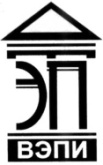 Автономная некоммерческая образовательная организациявысшего образования«Воронежский экономико-правовой институт»(АНОО ВО «ВЭПИ»)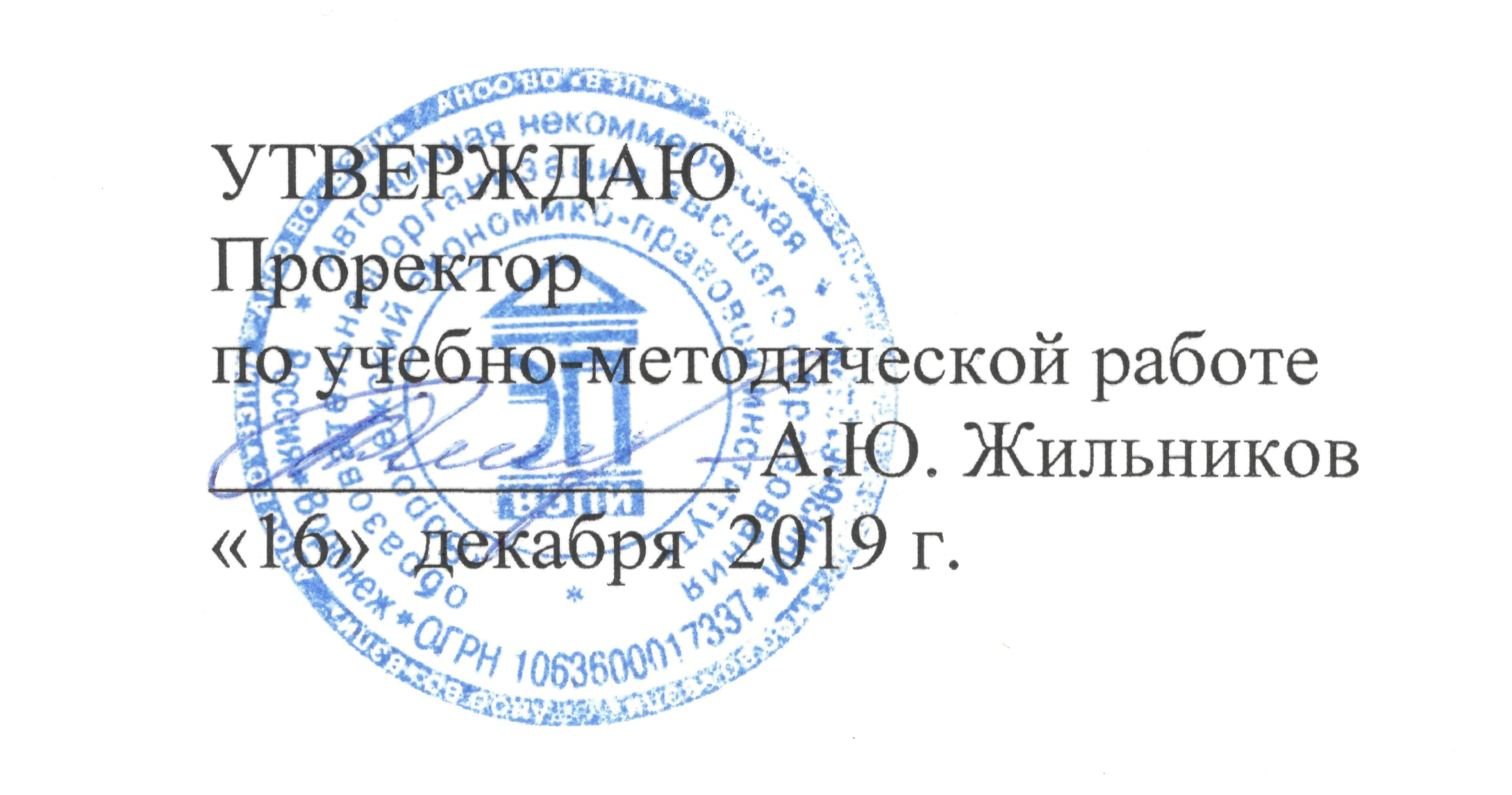 ФОНД ОЦЕНОЧНЫХ СРЕДСТВ ПО ДИСЦИПЛИНЕ (МОДУЛЮ)	Б1.Б.05 Теория государства и права	(наименование дисциплины (модуля))	40.03.01 Юриспруденция	(код и наименование направления подготовки)Направленность (профиль) 	Гражданско-правовая		(наименование направленности (профиля))Квалификация выпускника 	Бакалавр		(наименование квалификации)Форма обучения 	Очная, очно-заочная, заочная 		(очная, очно-заочная, заочная)Рекомендован к использованию Филиалами АНОО ВО «ВЭПИ»Воронеж2019Фонд оценочных средств по дисциплине (модулю) рассмотрен и одобрен на заседании кафедры Теории и истории государства и права.Протокол  от   «11»        декабря        2019 г.     № 3Фонд оценочных средств по дисциплине (модулю) согласован со следующими представителями работодателей или их объединений, направление деятельности которых соответствует области профессиональной деятельности, к которой готовятся обучающиеся: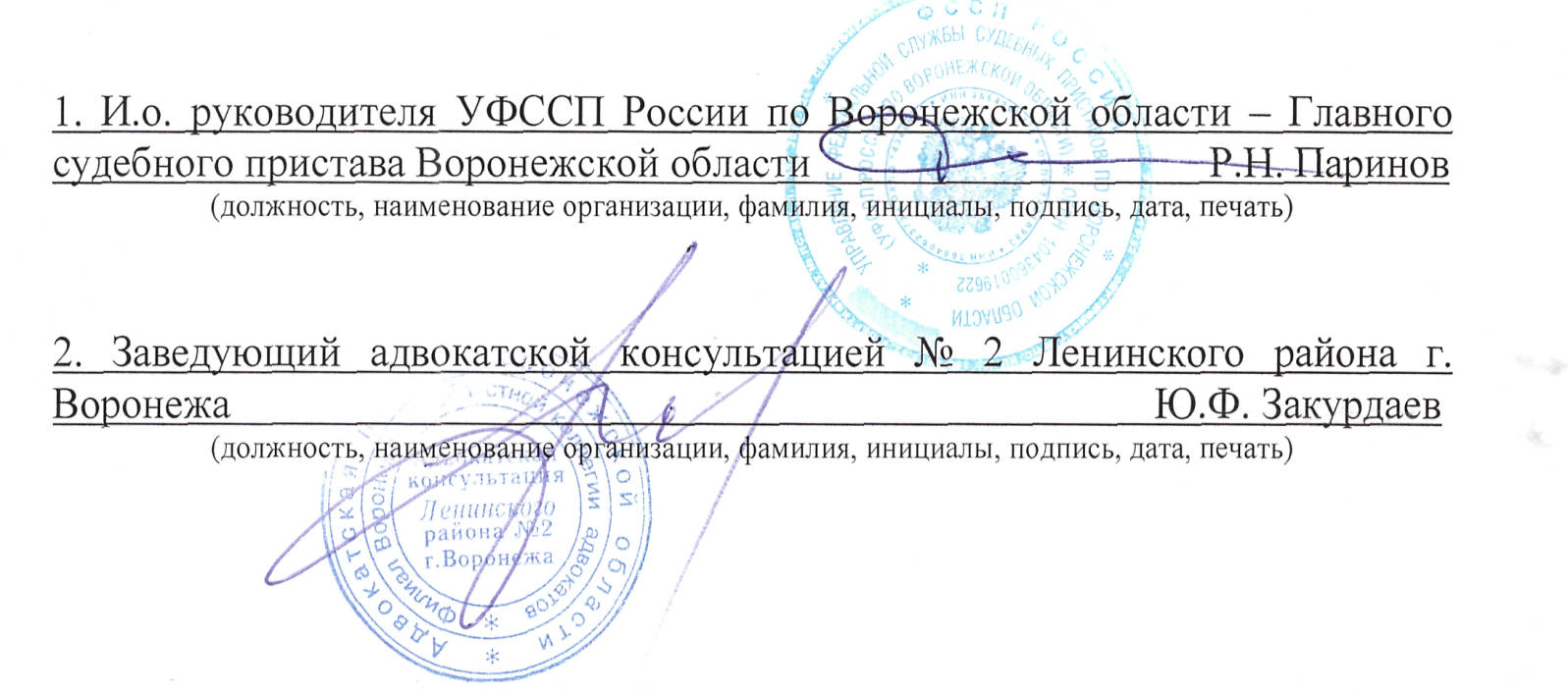 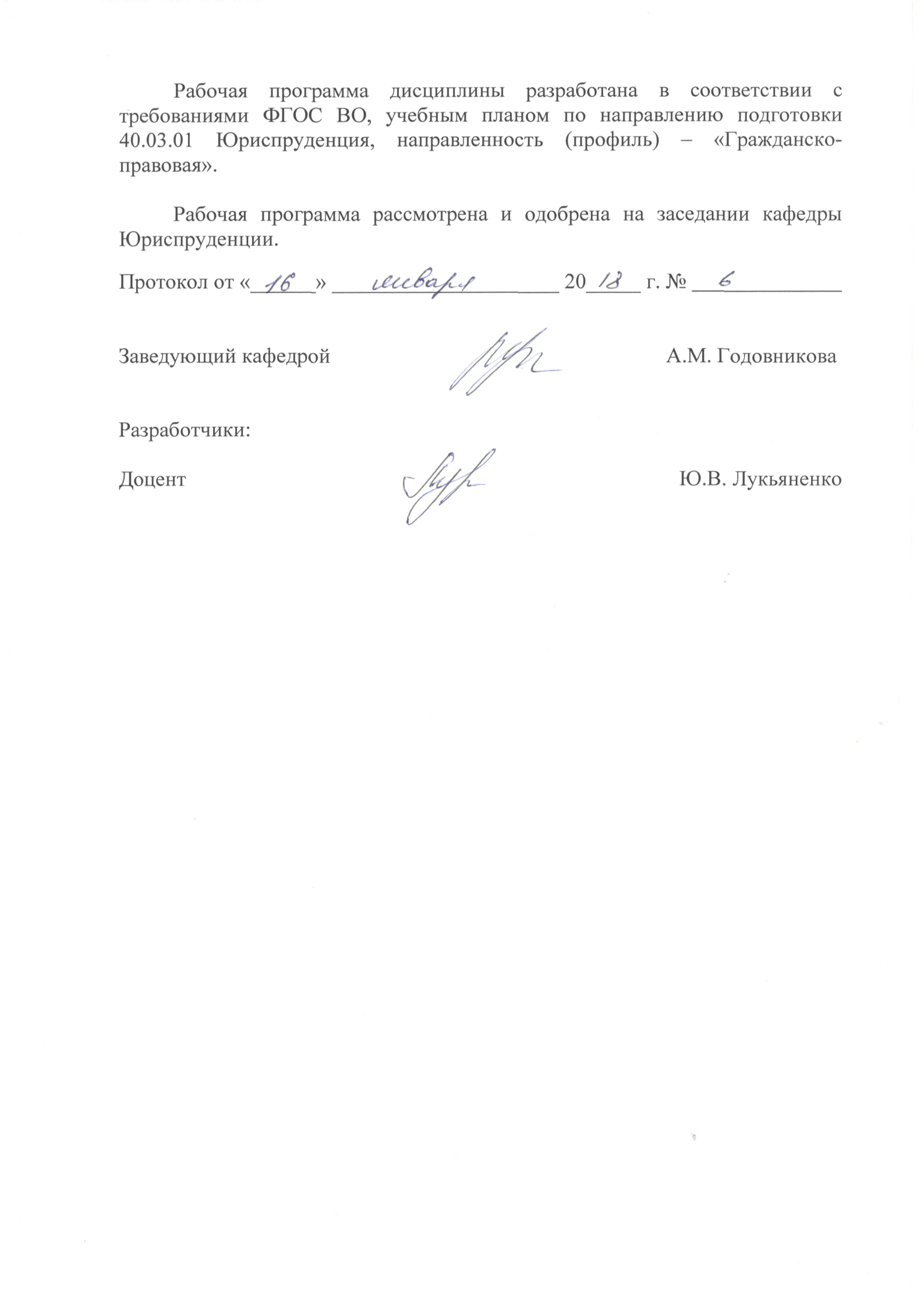 Заведующий кафедрой                                                                Ю.В. Лукьяненко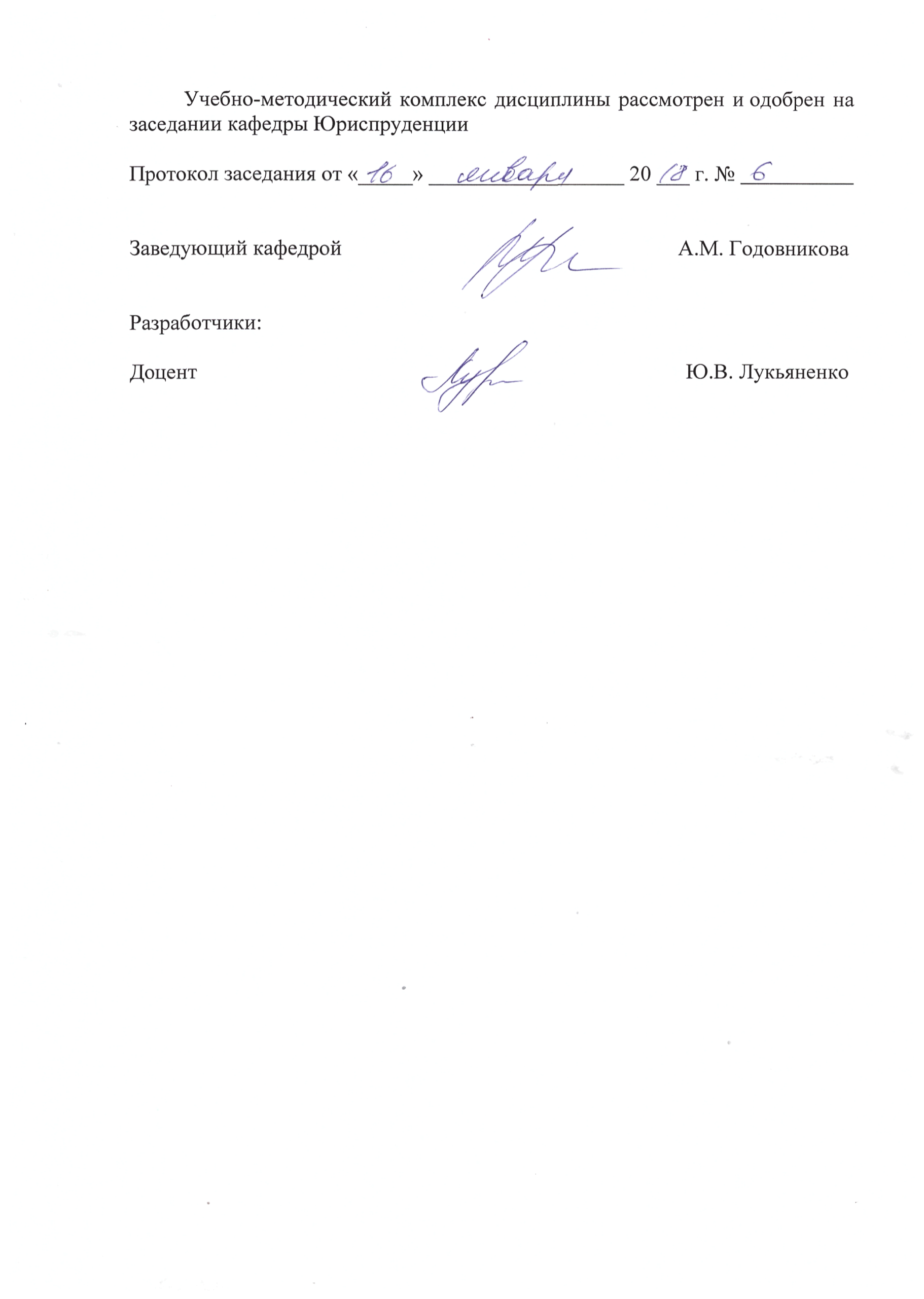 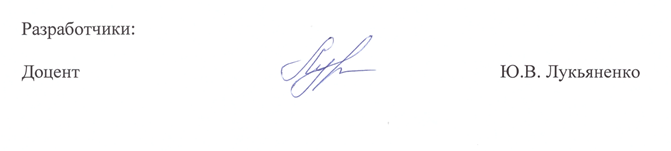 Перечень компетенций с указанием этапов их формирования в процессе освоения ОП ВО	Целью проведения дисциплины Б1.Б.05 Теория государства и права является достижение следующих результатов обучения:В формировании данных компетенций также участвуют следующие дисциплины (модули), практики и ГИА образовательной программы (по семестрам (курсам) их изучения):- для очной формы обучения:- для очно-заочной формы обучения:- для заочной формы обучения:Этап дисциплины (модуля) Б1.Б.05 Теория государства и права в формировании компетенций соответствует:- для очной формы обучения – 1,2 семестру;- для очно-заочной формы обучения – 1,2 семестру;          - для заочной формы обучения – 1 курсу.2. Показатели и критерии оценивания компетенций на различных этапах их формирования, шкалы оцениванияПоказателями оценивания компетенций являются следующие результаты обучения:Порядок оценки освоения обучающимися учебного материала определяется содержанием следующих разделов дисциплины (модуля):Критерии оценивания результатов обучения для текущего контроля успеваемости и промежуточной аттестации по дисциплине1. Критерии оценивания устного ответа.Зачтено: 	 - знает современную нормативно- правовую базу с учетом изменений, происходящих в законодательстве; сущность  профессионально-нравственной  деформации и пути ее предупреждения и преодоления; роль государства и права в современном обществе; природу и сущность государства и права; природу и сущность основных теоретических положений, раскрывающих  содержание юридических понятий.	- умеет самостоятельно работать с учебными, научными, методическими и другими источниками по праву, анализировать и применять нормы действующего законодательства;  применять на практике полученные знания; применять нравственные нормы и правила поведения в конкретных жизненных ситуациях; защищать правовые принципы и идеалы гражданского общества и правового государства; обосновывать и принимать в пределах должностных полномочий решения, основанные на уважении к закону и развитом правосознании.  	- владеет 	навыками повышения своей квалификации и мастерства работы в конкретных сферах юридической практики; навыками оценки своих поступков и поступков окружающих с точки зрения норм этики и морали; навыками осуществления правового воспитания; навыками правового мышления, осуществления правовой пропаганды и правового воспитания. Не зачтено: - не выполнены требования, соответствующие оценке «зачтено».2. Критерии оценивания реферата. Зачтено: 		- знает современную нормативно- правовую базу с учетом изменений, происходящих в законодательстве; сущность  профессионально-нравственной  деформации и пути ее предупреждения и преодоления; роль государства и права в современном обществе; природу и сущность государства и права; природу и сущность основных теоретических положений, раскрывающих  содержание юридических понятий.	- умеет самостоятельно работать с учебными, научными, методическими и другими источниками по праву, анализировать и применять нормы действующего законодательства;  применять на практике полученные знания; применять нравственные нормы и правила поведения в конкретных жизненных ситуациях; защищать правовые принципы и идеалы гражданского общества и правового государства; обосновывать и принимать в пределах должностных полномочий решения, основанные на уважении к закону и развитом правосознании.  	- владеет 	навыками повышения своей квалификации и мастерства работы в конкретных сферах юридической практики; навыками оценки своих поступков и поступков окружающих с точки зрения норм этики и морали; навыками осуществления правового воспитания; навыками правового мышления, осуществления правовой пропаганды и правового воспитания. Не зачтено: Не зачтено: - не выполнены требования, соответствующие оценке «зачтено».Критерии оценивания выполнения тестовых заданий.Зачтено: 		- знает современную нормативно- правовую базу с учетом изменений, происходящих в законодательстве; сущность  профессионально-нравственной  деформации и пути ее предупреждения и преодоления; роль государства и права в современном обществе; природу и сущность государства и права; природу и сущность основных теоретических положений, раскрывающих  содержание юридических понятий.	- умеет самостоятельно работать с учебными, научными, методическими и другими источниками по праву, анализировать и применять нормы действующего законодательства;  применять на практике полученные знания; применять нравственные нормы и правила поведения в конкретных жизненных ситуациях; защищать правовые принципы и идеалы гражданского общества и правового государства; обосновывать и принимать в пределах должностных полномочий решения, основанные на уважении к закону и развитом правосознании.  	- владеет 	навыками повышения своей квалификации и мастерства работы в конкретных сферах юридической практики; навыками оценки своих поступков и поступков окружающих с точки зрения норм этики и морали; навыками осуществления правового воспитания; навыками правового мышления, осуществления правовой пропаганды и правового воспитания. Не зачтено: - не выполнены требования, соответствующие оценке «зачтено».4. Критерии оценивания ответа на экзамене«Отлично»:	- знает современную нормативно- правовую базу с учетом изменений, происходящих в законодательстве; сущность  профессионально-нравственной  деформации и пути ее предупреждения и преодоления; роль государства и права в современном обществе; природу и сущность государства и права; природу и сущность основных теоретических положений, раскрывающих  содержание юридических понятий;	- умеет самостоятельно работать с учебными, научными, методическими и другими источниками по праву, анализировать и применять нормы действующего законодательства;  применять на практике полученные знания; применять нравственные нормы и правила поведения в конкретных жизненных ситуациях; защищать правовые принципы и идеалы гражданского общества и правового государства; обосновывать и принимать в пределах должностных полномочий решения, основанные на уважении к закону и развитом правосознании;	- владеет 	навыками повышения своей квалификации и мастерства работы в конкретных сферах юридической практики; навыками оценки своих поступков и поступков окружающих с точки зрения норм этики и морали; навыками осуществления правового воспитания; навыками правового мышления, осуществления правовой пропаганды и правового воспитания.	«Хорошо»:- в целом знает современную нормативно- правовую базу с учетом изменений, происходящих в законодательстве; сущность  профессионально-нравственной  деформации и пути ее предупреждения и преодоления; роль государства и права в современном обществе; природу и сущность государства и права; природу и сущность основных теоретических положений, раскрывающих  содержание юридических понятий.;	- в целом умеет самостоятельно работать с учебными, научными, методическими и другими источниками по праву, анализировать и применять нормы действующего законодательства;  применять на практике полученные знания; применять нравственные нормы и правила поведения в конкретных жизненных ситуациях; защищать правовые принципы и идеалы гражданского общества и правового государства; обосновывать и принимать в пределах должностных полномочий решения, основанные на уважении к закону и развитом правосознании;	- в целом владеет навыками повышения своей квалификации и мастерства работы  в конкретных сферах юридической практики; навыками оценки своих поступков и поступков окружающих с точки зрения норм этики и морали; навыками осуществления правового воспитания; навыками правового мышления, осуществления правовой пропаганды и правового воспитания.		«Удовлетворительно»:- не достаточно хорошо знает современную нормативно- правовую базу с учетом изменений, происходящих в законодательстве; сущность  профессионально-нравственной  деформации и пути ее предупреждения и преодоления; роль государства и права в современном обществе; природу и сущность государства и права; природу и сущность основных теоретических положений, раскрывающих  содержание юридических понятий.	- не достаточно хорошо умеет самостоятельно работать с учебными, научными, методическими и другими источниками по праву, анализировать и применять нормы действующего законодательства;  применять на практике полученные знания; применять нравственные нормы и правила поведения в конкретных жизненных ситуациях; защищать правовые принципы и идеалы гражданского общества и правового государства; обосновывать и принимать в пределах должностных полномочий решения, основанные на уважении к закону и развитом правосознании;	- не достаточно хорошо владеет навыками повышения своей квалификации и мастерства работы  в конкретных сферах юридической практики; навыками оценки своих поступков и поступков окружающих с точки зрения норм этики и морали; навыками осуществления правового воспитания; навыками правового мышления, осуществления правовой пропаганды и правового воспитания.«Неудовлетворительно»: - не выполнены требования, соответствующие оценке «отлично», «хорошо», «удовлетворительно». 5. Критерии оценивания курсовой работы.«Отлично»:	- знает современную нормативно- правовую базу с учетом изменений, происходящих в законодательстве; сущность  профессионально-нравственной  деформации и пути ее предупреждения и преодоления; роль государства и права в современном обществе; природу и сущность государства и права; природу и сущность основных теоретических положений, раскрывающих  содержание юридических понятий.	- умеет самостоятельно работать с учебными, научными, методическими и другими источниками по праву, анализировать и применять нормы действующего законодательства;  применять на практике полученные знания; применять нравственные нормы и правила поведения в конкретных жизненных ситуациях; защищать правовые принципы и идеалы гражданского общества и правового государства; обосновывать и принимать в пределах должностных полномочий решения, основанные на уважении к закону и развитом правосознании.  	- владеет 	навыками повышения своей квалификации и мастерства работы в конкретных сферах юридической практики; навыками оценки своих поступков и поступков окружающих с точки зрения норм этики и морали; навыками осуществления правового воспитания; навыками правового мышления, осуществления правовой пропаганды и правового воспитания. 	«Хорошо»:- в целом знает современную нормативно- правовую базу с учетом изменений, происходящих в законодательстве; сущность  профессионально-нравственной  деформации и пути ее предупреждения и преодоления; роль государства и права в современном обществе; природу и сущность государства и права; природу и сущность основных теоретических положений, раскрывающих  содержание юридических понятий.	- в целом умеет самостоятельно работать с учебными, научными, методическими и другими источниками по праву, анализировать и применять нормы действующего законодательства;  применять на практике полученные знания; применять нравственные нормы и правила поведения в конкретных жизненных ситуациях; защищать правовые принципы и идеалы гражданского общества и правового государства; обосновывать и принимать в пределах должностных полномочий решения, основанные на уважении к закону и развитом правосознании. 	- в целом владеет навыками повышения своей квалификации и мастерства работы  в конкретных сферах юридической практики; навыками оценки своих поступков и поступков окружающих с точки зрения норм этики и морали; навыками осуществления правового воспитания; навыками правового мышления, осуществления правовой пропаганды и правового воспитания.	«Удовлетворительно»:- не достаточно хорошо знает современную нормативно- правовую базу с учетом изменений, происходящих в законодательстве; сущность  профессионально-нравственной  деформации и пути ее предупреждения и преодоления; роль государства и права в современном обществе; природу и сущность государства и права; природу и сущность основных теоретических положений, раскрывающих  содержание юридических понятий.	- не достаточно хорошо умеет самостоятельно работать с учебными, научными, методическими и другими источниками по праву, анализировать и применять нормы действующего законодательства;  применять на практике полученные знания; применять нравственные нормы и правила поведения в конкретных жизненных ситуациях; защищать правовые принципы и идеалы гражданского общества и правового государства; обосновывать и принимать в пределах должностных полномочий решения, основанные на уважении к закону и развитом правосознании;	- не достаточно хорошо навыками повышения своей квалификации и мастерства работы  в конкретных сферах юридической практики; навыками оценки своих поступков и поступков окружающих с точки зрения норм этики и морали; навыками осуществления правового воспитания; навыками правового мышления, осуществления правовой пропаганды и правового воспитания.«Неудовлетворительно»: - не выполнены требования, соответствующие оценке «отлично», «хорошо», «удовлетворительно». 3. Типовые контрольные задания или иные материалы, необходимые для оценки знаний, умений, навыков и (или) опыта деятельности, характеризующих этапы формирования компетенций в процессе освоения дисциплины (модуля)1 ЭТАП«Текущий контроль успеваемости»Тема 1. Предмет и методология теории государства и праваКонтрольные вопросы:1.Теория государства и права как наука и дисциплина. 2.Методология теории государства и права.3.Принципы и функции теории государства и права.4.Место теории государства и права в системе гуманитарных и юридических наук.Темы докладов и рефератов:1. Место теории государства и права в системе социальных наук.2.Теория государства и права как методологическая основа юриспруденции.Тема № 2. Происхождение государства и праваКонтрольные вопросы:1. Основные теории происхождения государства и права. 2. Общая характеристика социальной власти и норм догосударственного периода. 3. Современный взгляд на причины возникновения государства и права. 4. Формы возникновения государства у различных народов  мира.Темы докладов и рефератов:1. Социальная организация первобытного общества.2. Разложение первобытнообщинного строя и возникновение государства.3. «Азиатский способ производства».4. Классический путь происхождения государства.Тема № 3. Сущность и типы государств Контрольные вопросы:Природа и социальное назначение государства.Формационный и цивилизационный подходы к типологии государства:Формационный подход.Сущность цивилизационного подхода.5. Соотношение формационного и цивилизационного подхода.Темы докладов и рефератов:1. Понятие и характеристика сущности государства.2.Типология государства. Характеристика формационного и цивилизационного подходов к типологии государства.Тема № 4. Функции государства Контрольные вопросы:1. Понятие и классификация функций государства.2. Динамика функций государства. Влияние глобализации на содержание и классификацию функций государства.3. Формы и методы осуществления функций государства.4. Роль права в осуществлении задач и функций государства.Темы докладов и рефератов:1. Дискуссия по вопросу о понятии «функция государства».2. О правомерности деления функций государства на «основные» и «неосновные».Тема № 5. Форма государства Контрольные вопросы:Форма правления.Форма государственного устройства.Государственный (политический) режим.Особенности формы современного Российского государства.Темы докладов и рефератов:1. «Нетипичные» формы правления в современном мире.2. Соотношение типа и формы государства.Тема № 6. Государство и власть. Механизм государства Контрольные вопросы:1. Государственная власть как особая разновидность социальной власти: понятие и признаки.2. Соотношение понятий «государственная власть» и «политическая власть».3. Понятие и структура механизма государства. Соотношение понятий «механизм государства» и «аппарат государства».4. Понятие и виды государственных органов.5. Основные принципы организации и деятельности механизма государства.Темы докладов и рефератов:1. Государственная власть как правовая категория.2. Государственная и политическая власть: единство и различие.Тема № 7. Государство в политической системе общества Контрольные вопросы:1. Понятие и структура политической системы общества.2. Виды политических систем по различным основаниям.3. Место и роль государства в политической системе общества. Новая точка зрения на место и роль государства в политической системе правового демократического государства.4. Основные виды взаимоотношений государства и церкви. Место и роль церкви в эволюции политической системы современного российского общества.5. Взаимодействие государства с иными элементами политической системы общества.Темы докладов и рефератов:1. Новая концепция места и роли государства в политической системе современного демократического общества.2. Русская православная церковь и государство в политической системе современной РоссииТема № 8. Государство и гражданское общество Контрольные вопросы:1. Становление и развитие теории гражданского общества.2. Гражданское общество как система негосударственного управления.3. Проблемы и перспективы формирования гражданского общества в Российской Федерации. Основные этапы развития гражданского общества в России.4. Соотношение гражданского общества и государства.Темы докладов и рефератов:1. Становление и развитие теории гражданского общества.2. Гражданское общество и государство: проблемы взаимоотношения и перспективы взаимодействия.Тема № 9. Правовое и социальное государство Контрольные вопросы:1. Возникновение и развитие идеи правового государства. Понятие и признаки правового государства.2. Экономические основы правового государства.3. Социальные основы правового государства.4. Нравственные основы правового государства.5. Проблемы формирования правового государства в современной России.   6. Формирование идеи социальной государственности.7. Понятие и признаки социального государства. 8. Социальное государство с точки зрения формального права. 9. Проблемы и перспективы формирования социального государства в Российской Федерации.Темы докладов и рефератов:1. Проблемы формирования правового государства в современном российском обществе.2. Итоги, проблемы и перспективы социального государства в России.Тема № 10. Сущность, принципы и функции праваКонтрольные вопросы:1. Теории правопонимания.2. Признаки, принципы и функции права.3. Проблемы реализации принципов права.4. Формы реализации функций права.5. Сущность права. Классовое и общесоциальное в сущности права.Темы докладов и рефератов:Социологическая школа права и ее основные положения.Философская школа права, ее основные положения.3. Нормативное понимание права.4. Гуманизм и справедливость как принципы права.Тема № 11. Типы права, правовые системы и правовые семьиКонтрольные вопросы:1. Понятие типа права. Основные точки зрения в вопросе о типологии права.2. Типология современного российского права.3. Понятие и структура правовой системы общества. Классификация правовых систем.4. Правовая система России в условиях глобализации.5. Эволюция правовых семей под влиянием процесса глобализации.6. Сближение романо-германского и англо-саксонского права.Темы докладов и рефератов:1. Типология современного российского права на фоне правовой картины мира.2. Проблемы взаимодействия правовых систем в условиях глобализации.3. Правовая семья как объект сравнительного правоведения. Тема № 12. Личность, право, государство Контрольные вопросы:1. Взаимосвязь государства и личности.2. Соблюдение и защита прав и свобод человека и гражданина - обязанность государства.3. Понятие и структура правового статуса личности.4. Классификация правовых статусов личности.5. Эволюция правового статуса личности в российской правовой науке.6. Государственно-правовой механизм защиты прав и свобод граждан. Презумпция невиновности.7. Защита прав граждан от нарушений и произвола со стороны органов государственной власти или их должностных лиц.8. Конституционный Суд РФ как средство защиты прав и свобод человека и гражданина.Темы докладов и рефератов:1. Конституционные права и свободы личности в контексте взаимодействия гражданского общества и правового государства.2. Конституция Российской Федерации и современные концепции прав человека.3. Социально-правовой механизм реализации и защиты прав и свобод личности в гражданском обществе. Тема 13. Право в системе нормативного регулирования общественных отношений Контрольные вопросы:1. Понятие социальных норм. 2. Классификация (виды) современных социальных норм.3. Признаки, отличающие право от иных социальных норм. 4. Понятие норм права и морали.5. Единство, различие, взаимодействие и противоречия между нормами права и морали.6. Значение морали в повышении правовой культуры и формировании уважения к праву.Темы докладов и рефератов:1. К вопросу о понимании социальной нормы.2. Мораль и право в политике и управлении.Тема № 14. Нормы права Контрольные вопросы:1. Понятие правовых норм.2. Признаки правовых норм.3. Критерии классификации и виды норм права.4. Структуры  правовой нормы (логическая и юридическая структура).5. Диспозиция, гипотеза, санкция и их виды.6. Нормы права и структура нормативно-правовых актов.7. Способы изложения правовых норм в статьях нормативных актов.Темы докладов и рефератов: 1. К вопросу о логической структуре российской правовой нормы 2. Некоторые вопросы теории нормы права.Тема № 15. Формы (источники) права Контрольные вопросы:1. Понятие формы права  и источника права.2. Соотношение понятий “форма” и  “источник” права.3. Виды форм (источников) права.4. Динамика источников (форм) российского права в условиях глобализации.5. Договор с нормативным содержанием как источник права.6. Судебная практика как источник права.7. Правовой обычай как источник права в условиях глобализации.8. Понятие нормативных актов и их признаки.9. Виды нормативно-правовых актов. 10. Понятие и признаки закона.11. Виды законов в Российской Федерации.12. Соотношение закона и подзаконного нормативно-правового акта.13. Действие нормативно-правовых актов во времени.14. Действие нормативно-правовых актов в пространстве.15. Действие нормативно-правовых актов по кругу лиц.Темы докладов и рефератов: 1. Основные аспекты соотношения закона и подзаконного нормативно-правового акта. 2. Судебный прецедент как источник права.Тема № 16. Правотворчество Контрольные вопросы:1. Правообразование (формирование права) и правотворчество: понятие и соотношение.2. Принципы правотворчества и факторы, влияющие на правотворческую деятельность.3. Виды правотворческой деятельности в Российской Федерации.4. Понятие правотворческого процесса. Субъекты законодательной инициативы.5. Основные стадии законотворческого процесса.6. Проблемы совершенствования законотворческого процесса в Российской Федерации.7. Понятие и виды систематизации нормативных актов.8. Инкорпорация и консолидация нормативных актов.9. Понятие и виды кодификации нормативных актов.10. Систематизация российского законодательства на основе использования современных информационных технологий.11. Понятие и значение юридической (законодательной) техники.12. Основные правила и приемы юридической техники.13. Пути совершенствования юридической техники в Российской Федерации.Темы докладов и рефератов: 1. О роли Федерального закона «О нормативных правовых актах в Российской Федерации» в правотворческой политике. 2. Систематизация законодательства с использованием информационных правовых систем.Тема № 17. Система праваКонтрольные вопросы:1. Понятие системы права и её элементы.2. Предмет и метод правового регулирования как основания деления права на отрасли.3. Отрасли и институты права.4. Понятие системы права и системы законодательства.5. Соотношение и взаимосвязь системы права и системы законодательства.6. Система права и система законодательства Российской ФедерацииТемы докладов и рефератов:1. Структурное строение системы права.2. Взаимодействие системы права и системы законодательства в современной России.Тема № 18. Правовые отношения и юридические факты Контрольные вопросы:1. Понятие, признаки и предпосылки возникновения правовых отношений.2. Состав (элементы) правоотношений.3. Содержание правоотношений.4. Понятие и виды субъектов правоотношения.5. Правоспособность, дееспособность, деликтоспособность субъектов правоотношений. Правосубъектность.6. Физические и юридические лица как субъекты права.7. Понятие и виды субъектов правоотношений.8. Физические лица как субъекты права.9. Юридические лица как субъекты права.10. Понятие и особенности юридических фактов.11. Классификация юридических фактов.12. Место и роль юридических фактов в правовом регулированииТемы докладов и рефератов:1. Современное понимание юридического лица.2. Правоспособность как правовая формализация дееспособности.Тема № 19. Реализация права Контрольные вопросы:1. Понятие, формы и методы реализации права.2. Правоприменение как особая форма реализации права.3. Правоприменительная практика в России в условиях глобализации.4. Понятие и стадии правоприменительного процесса.5. Основные требования и принципы правоприменения.6. Понятие пробелов в праве и их виды.7. Причины появления пробелов в праве и отграничение пробелов от смежных правовых явлений.8. Восполнение и устранение пробелов в праве.9. Понятие, характерные черты и виды презумпций.10. Правовые фикции: понятие и виды.11. Презумпции и фикции в российском праве.12. Причины возникновения коллизий в праве и их виды.13. Соотношение юридических коллизий и юридических конфликтов в правовой сфере.14. Коллизии в российском законодательстве и способы их разрешения. Темы докладов и рефератов:1. Юридические коллизии: причины, виды, проявления. 2. Классификация правовых презумпций3. Юридические фикции в истории отечественного права.Тема № 20. Толкование правовых норм Контрольные вопросы:1. Понятие и необходимость толкования норм права.2. Виды толкования норм права по субъектам и объёму толкования.3. Виды официального и неофициального толкования норм права 4. Способы (приёмы) толкования норм права.5. Пределы толкования конституционно-правовых норм Российской Федерации.Темы докладов и рефератов:1. Современное толкование системы права и системы законодательства.2. Пределы толкования правовых норм Российской Федерации .Тема № 21. Правомерное поведение, правонарушение и юридическая ответственность Контрольные вопросы:1. Понятие и виды правомерного поведения.2. Структура и механизм правомерного поведения.3. Формирование правовой активности личности.4. Понятие и признаки правонарушения.5. Юридический состав правонарушения.6. Виды правонарушений.7. Понятие и признаки юридической ответственности.8. Принципы и функции юридической ответственности.9. Система юридической ответственности в современной России.Темы докладов и рефератов:1. Система юридической ответственности в современной России.2. Цели юридической ответственности, ее функции и принципы.3. Современный взгляд на проблему понимания правомерного поведения.Тема № 22. Механизм правового регулирования Контрольные вопросы:1. Понятие и признаки правового регулирования.2. Понятие механизма правового регулирования.3. Основные виды общественных отношений, регулируемых правом.4. Стадии и основные элементы механизма правового регулирования.5. Эффективность правового регулирования и пути её повышения.Темы докладов и рефератов: 1. Метод регулирования в системе права. 2. Теоретические проблемы правового регулирования. Тема № 23. Правовое сознание и правовая культура Контрольные вопросы:1. Понятие, структура и функции правосознания.2. Виды правового сознания.3. Основные направления и средства воздействия на правосознание граждан России в условиях глобализации.4. Понятие и виды правовой культуры.5. Структура правовой культуры.6.  Особенности российской правовой культуры.7. Понятие правового нигилизма, причины его возникновения и формы проявления.8. Правовой идеализм как явления российского политического менталитета: его причины и следствия.9. Пути преодоления правового нигилизма и правового идеализма.Темы докладов и рефератов:1.Исторические этапы развития (становления) российского правосознания и его особенности.2.Правовой нигилизм как одна из причин антиобщественного поведения.3.Правовой идеализм как оборотная сторона правового нигилизма.Тема № 24. Законность, правопорядок, дисциплина Контрольные вопросы:1. Основные подходы к понятию законности.2. Принципы законности.3. Пути обеспечения и укрепления законности в современной России.4. Понятие и содержание правопорядка.5. Соотношение правопорядка и  законности.6. Пути укрепления правопорядка.7. Понятие и виды дисциплины.Темы докладов и рефератов:1.Конституционная законность в Российской Федерации.2. Юридические концепции законности.Примерный перечень тем рефератов по дисциплине Теория государства и права1.Теория государства и права как общественная и юридическая наука. 2.Предмет теории государства и права и методы изучения государственно- правовых явлений. 3.Власть и органы управления в первобытном обществе. 4.Основные предпосылки и закономерности возникновения государства в раннеклассовом обществе. 5.Происхождение государства: традиционные подходы и современные концепции. 6. Восточный и европейский способы образования государства: общее и особенное. 7. Государство: понятие, основные и дополнительные признаки. 8. Причинные факторы и закономерности появления права в позднепервобытном обществе. 9. Сущность государства: общесоциальный и классовый аспекты. 10. Типология государства: формационный и цивилизационный подходы.11. Форма правления и ее основные разновидности. 12. Нетипичные формы правления в современных государствах. 13. Государственное устройство и его основные разновидности. 14. Понятие и основные формы политико-правового режима в современных государствах. 15. Сущность, этапы развития и форма Советского государства. 16. Теократическое государство: сущность и характерные черты. 17. Функции государства: понятие, содержание, классификация. 18. Внешние и внутренние функции современного Российского государства. 19. Аппарат и органы государства: понятие, признаки, соотношение. 20. Государство и право: соотношение и взаимосвязь. 21. Сущность и социальная ценность права как нормативного регулятора. 22. Современные концепции правопонимания: естественно-правовой, нормативистский, социологический. 23 . Механизм правового регулирования: понятие, содержание, элементы. 24. Место и роль права в системе социальных норм общества. 25. Право и экономика: пределы и формы взаимодействия.Внутрисеместровая аттестацияТестовые задания (по вариантам)Вариант 1.1. По времени функционирования государственные органы подразделяются на:а) постоянные;б) коллегиальные;в) избираемые;г) временные;д) высшие;е) местные.2. Монархия подразделяется на:а) абсолютную;б) сословно-представительную;в) конституционную;г) смешанную.3. Республика подразделяется на:а) президентскую;б) правительственную;в) парламентскую;г) смешанную;д) судейскую.4. В Российской Федерации государственную власть осуществляют:а) Президент Российской Федерации;б) Прокуратура Российской Федерации;в) Федеральное Собрание;г) Счетная палата Российской Федерации;д) Центральный банк Российской Федерации;е) Правительство Российской Федерации;ж) Суды Российской Федерации;з) Политические партии.5. Парламент Российской Федерации имеет название:а) Государственная Дума Российской Федерации;б) Верховный Совет Российской Федерации;в) Совет Федерации Российской Федерации;г) Федеральное Собрание.6. Исполнительную власть в Российской Федерации осуществляет:а) Президент Российской Федерации;б) Прокуратура Российской Федерации;в) Суды Российской Федерации;г) Федеральное Собрание;д) Правительство Российской Федерации.7. Парламент Российской Федерации состоит из двух палат:а) Государственная Дума и Сенат;б) Совет Наций и Палата Депутатов;в) Совет Федерации и Палата Депутатов;г) Совет Федерации и Государственная Дума.8. Выберете из нижеперечисленных лишнюю теорию возникновения права:а) теологическая теория;б) марксистская теория;в) теория естественного права;г) дуалистистическая теория;д) теократическая   теория.9. Выберете из нижеперечисленных примеров регуляторы общественных отношений:а) мораль;б) религия;в) обычай;г) побуждение;д) сознание;е) право.10. Какой из регуляторов общественных отношений появился раньше:а) право;б) мораль;в) одновременно.2 ЭТАП «Промежуточная аттестация по итогам освоения дисциплины»Список вопросов к экзамену по дисциплине«Теория государства и права»1. Теория государства и права как наука.2. Методология теории государства и права.3. Принципы и функции теории государства и права, её значение для формирования современного юриста.4. Основные теории происхождения государства и права.5. Современный взгляд на происхождение государства.6. Государство: понятие, признаки, отличающие его от родоплеменной организации общества.7. Формы возникновения государства у различных народов («азиатский способ производства», античный путь развития).8. Природа и социальное назначение государства.9. Типология государства.10. Особенности формы современного Российского государства.11. Форма правления: понятие, виды.12. Форма государственного устройства: понятие, виды.13. Государственный (политический) режим: понятие, виды.14. Государство в политической системе общества.15. Возникновение и развитие идей правового государства.16. Правовое государство: понятие, признаки.17. Гражданское общество как социальная основа правового государства.18. Перспективы формирования российского правового государства.19. Государственный механизм: понятие и признаки.20. Государственный механизм: понятие и принципы организации и деятельности.21. Орган государства как элемент государственного механизма.22. Представительные органы власти РФ: понятие, виды, функции.23. Исполнительные органы власти РФ: понятие, виды, функции. Роль органов внутренних дел в структуре исполнительных органов.24. Судебные органы власти РФ: понятие, виды, функции. Место прокуратуры в системе государственных органов.25. Функции государства: понятие, основные классификации.26. Особенности социального регулирования первобытного общества.27. Закономерности происхождения права как особого социального регулятора.28. Признаки права, отличающие его от иных социальных норм.29. Легистский подход к правопониманию.30. Юридический подход к правопониманию.31. Право: понятие, признаки.32. Право: понятие, принципы, функции.33. Социальные нормы: понятие и виды.34. Мораль и право: единство и взаимодействие.35. Мораль и право: различие и противоречие.36. Соотношение права и иных социальных норм.37. Право и экономика.38. Правовое регулирование: понятие и особенности.39. Механизм правового регулирования: звенья, эффективность.40. Правовое регулирование: предмет, метод, способы.41. Типы правового регулирования. Правовой режим.42. Правовой статус личности: понятие и виды.43. Правовой статус личности: понятие и структура.44. Особенности правового статуса личности в современной России.45. Современная концепция прав человека.46. Подходы к природе прав человека. Основные международные и российские акты, регулирующие права и свободы человека.47. Формы (источники) права. Внешняя и внутренняя формы.48. Источники права: понятие, виды.49. Правотворчество: понятие, принципы, виды.50. Правотворчество: понятие и функции.51. Стадии правотворческого процесса.52. Нормативно-правовой акт: понятие, особенности, виды.53. Закон: понятие, виды. Иерархия законодательства в РФ.54. Действие нормативно-правовых актов во времени, в пространстве и по кругу лиц.55. Правовая система: понятие, классификация по правовым семьям.56. Структура системы права. Критерии деления системы права на отросли.57. Право частное и право публичное.58. Система законодательства: понятие, ее отличие от системы права.59. Формы систематизации законодательства.60. Нормы права: понятие, признаки.61. Норма права: понятие, структура.62. Норма права: понятие и виды (в зависимости от функциональной роли, предмета правового регулирования).63. Нормы права:  понятие и виды (в зависимости от методов правового регулирования, формы выражения предписания).64. Нормы права: понятие и виды (по степени определенности и целевому назначению).65. Соотношение нормы права и статьи нормативного акта.66. Реализация права: понятие, содержание, формы.67. Применение права как особая форма реализации: признаки, стадии.68. Акты применения права: понятие, признаки, виды.69. Пробел в праве: условия, устранение и преодоление.70. Толкование права: понятие, способы.71. Толкование права: понятие, виды.72. Понятие и признаки правоотношений.73. Предпосылки правоотношений.74. Субъекты и содержание правоотношений.75. Теории объекта правоотношений.76. Юридические факты и юридические составы.77. Виды правоотношений.78. Правомерное поведение личности: понятие, разновидности.79. Правонарушение: понятие и признаки.80. Правонарушение: понятие, виды.81. Объект и объективная сторона правонарушения.82. Субъект и субъективная сторона правонарушения.83. Юридическая ответственность позитивная и негативная. Признаки ответственности в специально-юридическом значении.84. Юридическая ответственность: понятие, цели, функции, принципы.85. Юридическая ответственность: понятие и виды.86. Принудительно-обеспечительные меры и меры защиты как виды государственного принуждения.87. Обстоятельства, исключающие юридическую ответственность. Основания, освобождающие от юридической ответственности. Презумпция невиновности.88. Правосознание: понятие, структура, функции, виды.89. Правовая культура: понятие, функции, виды.90. Правовое воспитание: понятие, формы, методы.91. Правовой нигилизм. Правовой идеализм.92. Понятие законности.93. Соотношение законности, права и власти.94. Принципы и требования законности.95. Законность: понятие, гарантии.96. Правопорядок: понятие, его соотношение с законностью.Примерный перечень тем курсовых работ по дисциплине «Теория государства и права»Теория государства и права как наука и учебная дисциплина.Происхождение государства и права: основные теории и современный взгляд.Государственная власть: понятие, сущность, механизм.Государственная и политическая власть: соотношение понятий.Сущность современного государства.Государственный суверенитет: реализация и защита.Типология государства: цивилизационный и формационный подходы.Форма правления.Нетипичные формы правления в современном мире.Формы государственного устройства.Федерация как форма государственного устройства.Регионалистское государство как разновидность унитарного государства.Политический режим.Антидемократические режимы в современном мире.Полицейское государство.Проблемы демократического режима.Функции государства.Механизм государства.Принцип разделения властей и механизм его реализации.Политическая система общества.Гражданское общество: понятие, структура и проблемы построения.Понятие и основные признаки правового государства.Эволюция идеи правового государства.Социальное государство.Современные концепции понимания права.Соотношение социальных и технических норм.Право в системе социального регулирования.Соотношение права и морали.Закон и право: проблемы соотношения.Сущность права.Принципы права.Типология права.Понятие и виды форм (источников) права.Действие нормативно-правовых актов во времени, пространстве и по кругу лиц.Правовые позиции высших судебных органов России как источник права.Международные правовые акты как источник права.Норма права.Система права.Предмет и метод правового регулирования.Соотношение системы права и системы законодательства.Частное право и публичное право: проблема соотношения.Материальное и процессуальное право.Понятие и структура правоотношения.Юридические факты и юридические составы.Юридические фикции.Юридические презумпции.Правотворческая деятельность: понятие, субъекты, виды.Стадии законотворческого процесса.Соотношение закона и подзаконного нормативно-правового акта.Юридическая техника.Систематизация права: понятие, виды, формы.Реализация права: понятие и формы.Правоприменение как особая форма реализации права.Стадии правоприменительного процесса.Акты применения права.Юридические коллизии и способы их преодоления.Пробелы в праве и способы их восполнения.Толкование права: понятие, виды, способы, акты.Понятие, структура и функции правосознания.Проблемы формирования национального правосознания в современной России.Правовая культура общества.Правомерное поведение: понятие и социальная ценность.Правонарушение: понятие, признаки, состав.Юридическая ответственность: понятие, признаки, основания и виды.Правопорядок и механизм его обеспечения.Права и свободы человека: понятие и классификация.Международные гарантии прав и свобод человека.Права человека в современной России.Механизм правового регулирования.Соотношение права, экономики и политики.4. Методические материалы, определяющие процедуры оценивания знаний, умений, навыков и (или) опыта деятельности, характеризующих этапы формирования компетенцийI этап –текущий контроль успеваемостиНа первом этапе обучающийся планирует свою самостоятельную работу, которая включает:уяснение задания на самостоятельную работу;подбор рекомендованной литературы;составление плана работы, в котором определяются основные пункты предстоящей подготовки.Составление плана дисциплинирует и повышает организованность в работе.Второй этап включает непосредственную подготовку обучающихся к занятию. Начинать надо с изучения рекомендованной литературы. Необходимо помнить, что на лекции обычно рассматривается не весь материал, а только его часть. Остальная его часть восполняется в процессе самостоятельной работы. В связи с этим работа с рекомендованной литературой обязательна. Особое внимание при этом необходимо обратить на содержание основных положений и выводов, объяснение явлений и фактов, уяснение практического приложения рассматриваемых теоретических вопросов. В процессе этой работы обучающийся должен стремиться понять и запомнить основные положения рассматриваемого материала, примеры, поясняющие его, а также разобраться в иллюстративном материале.Заканчивать подготовку следует составлением плана (конспекта) по изучаемому материалу (вопросу). Это позволяет составить концентрированное, сжатое представление по изучаемым вопросам.В процессе подготовки к занятиям рекомендуется взаимное обсуждение материала, во время которого закрепляются знания, а также приобретается практика в изложении и разъяснении полученных знаний, развивается речь.При необходимости следует обращаться за консультацией к преподавателю. Идя на консультацию, необходимо хорошо продумать вопросы, которые требуют разъяснения. Требования к подготовке реферата		Реферат - краткое изложение содержания документа или его части, научной работы, включающее основные фактические сведения и выводы, необходимые для первоначального ознакомления с источниками и определения целесообразности обращения к ним.Современные требования к реферату - точность и объективность в передаче сведений, полнота отображения основных элементов, как по содержанию, так и по форме.Цель реферата - не только сообщить о содержании реферируемой работы, но и дать представление о вновь возникших проблемах соответствующей отрасли науки.В учебном процессе реферат представляет собой краткое изложение в письменном виде или в форме публичного доклада содержания книги, учения, научного исследования и т.п. Иначе говоря, это доклад на определенную тему, освещающий её вопросы на основе обзора литературы и других источников.Подготовка и написание реферата. При написании реферата необходимо следовать следующим правилам:Раскрытие темы реферата предполагает наличие нескольких источников (как минимум 4-5 публикаций, монографий, справочных изданий, учебных пособий) в качестве источника информации.Подготовка к написанию реферата предполагает внимательное изучение каждого из источников информации и отбор информации непосредственно касающейся избранной темы. На этом этапе работы важно выделить существенную информацию, найти смысловые абзацы и ключевые слова, определить связи между ними.Содержание реферата ограничивается 2-3 параграфами (§§).Сведение отобранной информации непосредственно в текст реферата, должно быть выстроено в соответствии с определенной логикой. Реферат состоит из трех частей: введения, основной части, заключения.Во введении логичным будет обосновать выбор темы реферата, актуальность (почему выбрана данная тема, каким образом она связана с современностью?); цель (должна соответствовать теме реферата); задачи (способы достижения заданной цели), отображаются в названии параграфов работы; историография (обозначить использованные источники с краткой аннотаций – какой именно источник (монография, публикация и т.п.), основное содержание в целом (1 абз.), что конкретно содержит источник по данной теме (2-3 предложения).В основной части дается характеристика и анализ темы реферата в целом, и далее – сжатое изложение выбранной информации в соответствии с поставленными задачами. В конце каждой главы должен делаться вывод (подвывод), который начинается словами: «Таким образом…», «Итак…», «Значит…», «В заключение главы отметим…», «Все сказанное позволяет сделать вывод…», «Подводя итог…» и т.д. Вывод содержит краткое заключение по §§ главы (объем 0,5–1 лист). В содержании не обозначается.Заключение содержит те подвыводы по параграфам, которые даны в работе (1-1,5 листа). Однако прямая их переписка нежелательна; выгодно смотрится заключение, основанное на сравнении. Например, сравнение типов политических партий, систем, идеологий и др. Уместно высказать свою точку зрения на рассматриваемую проблему.Список литературы. В списке указываются только те источники, на которые есть ссылка в основной части реферата. Ссылка в основном тексте оформляется:В подстрочнике: цитата выделяется кавычками, затем следует номер ссылки. Нумерация ссылок на каждой странице начинается заново. Например, «Цитата…» [1].Библиографическое описание книги в списке использованной литературы оформляется в соответствии с ГОСТ, (фамилия, инициалы автора, название работы, город издания, издательство, год издания, общее количество страниц).При использовании материалов из сети ИНТЕРНЕТ необходимо оформить ссылку на использованный сайт.Тематика рефератов разрабатывается преподавателем дисциплины и предоставляется обучающимся заранее либо самим преподавателем, либо методистом соответствующей кафедры (через старост). С темами рефератов можно ознакомиться в пункте 1.12.3.Реферат выполняется на листах формата А4 в компьютерном варианте. Поля: верхнее, нижнее – 2 см, правое – 3 см, левое – 1,5 см, шрифт Times New Roman, размер шрифта – 14, интервал – 1,5, абзац – 1,25, выравнивание по ширине. Объем реферата 15-20листов. Нумерация страниц обязательна. Номер страницы ставится по центру вверху страницы. Титульный лист не нумеруется.Рефераты сдаются преподавателю в указанный срок. Реферат не будет зачтен в следующих случаях:1. Существенных нарушений правил оформления (отсутствует содержание или список литературы, нет сносок, номеров страниц и т.д.).2. Серьезных недостатков в содержании работы (несоответствие структуры работы ее теме, неполное раскрытие темы, использование устаревшего фактического материала).Возвращенный обучающемуся реферат должен быть исправлен в соответствии с рекомендациями преподавателя. Обучающийся, не получивший зачет по реферату, к экзамену не допускается.Требования к подготовке докладаДоклад - вид самостоятельной работы, используется в учебных заведениях, способствует формированию навыков исследовательской работы, расширяет познавательные интерес, приучает критически мыслить.При написании доклада по заданной теме составляют план, подбирают основные источники. В процессе работы с источниками систематизируют полученные сведения, делают выводы и обобщения. К докладу по крупной теме могут, привлекаться несколько обучающихся, между которыми распределяются вопросы выступления.В настоящее время доклады, по содержанию практически ничем не отличаются от рефератов, и является зачетной работой обучающегося.Отличительными признаками доклада являются: передача в устной форме информации; публичный характер выступления; стилевая однородность доклада; четкие формулировки и сотрудничество докладчика и аудитории; умение в сжатой форме изложить ключевые положения исследуемого вопроса и сделать выводы.Внутрисеместровая аттестацияПодготовка к тестированию, тестированиеПодготовка к выполнению тестового заданияПри подготовке к выполнению тестового задания необходимо внимательно изучить структуру теста, оценить объем времени, выделяемого на данный тест, увидеть, какого типа задания в нем содержатся. Это поможет настроиться на работу.Лучше начинать отвечать на те вопросы, в правильности решения которых нет сомнений, пока не останавливаясь на тех, которые могут вызвать долгие раздумья. Это позволит успокоиться и сосредоточиться на выполнении более трудных вопросов.Очень важно всегда внимательно читать задания до конца, не пытаясь понять условия «по первым словам» или выполнив подобные задания в предыдущих тестированиях. Такая спешка нередко приводит к досадным ошибкам в самых легких вопросах.Если вы не знаете ответа на вопрос или не уверены в правильности, следует пропустить его и отметить, чтобы потом к нему вернуться.Важно думать только о текущем задании. Как правило, задания в тестах не связаны друг с другом непосредственно, поэтому необходимо концентрироваться на данном вопросе и находить решения, подходящие именно к нему. Кроме того, выполнение этой рекомендации даст еще один психологический эффект – позволит забыть о неудаче в ответе на предыдущий вопрос, если таковая имела место.Многие задания можно быстрее решить, если не искать сразу правильный вариант ответа, а последовательно исключать те, которые явно не подходят. Метод исключения позволяет в итоге сконцентрировать внимание на одном-двух вероятных вариантах.Рассчитывать выполнение заданий нужно всегда так, чтобы осталось время на проверку и доработку (примерно 1/3-1/4 запланированного времени). Тогда вероятность описок сводится к нулю и имеется время, чтобы набрать максимум баллов на легких заданиях и сосредоточиться на решении более трудных, которые вначале пришлось пропустить.Процесс угадывания правильных ответов желательно свести к минимуму, так как это чревато тем, что обучающийся забудет о главном: умении использовать имеющиеся накопленные в учебном процессе знания, и будет надеяться на удачу. Если уверенности в правильности ответа нет, но интуитивно появляется предпочтение, то психологи рекомендуют доверять интуиции, которая считается проявлением глубинных знаний и опыта, находящихся на уровне подсознания.При подготовке к тесту не следует просто заучивать материал, необходимо понять логику изложенного материала. Этому немало способствует составление развернутого плана, таблиц, схем, внимательное изучение исторических карт. Положительным результатом тестирования можно считать 50-100% правильных ответов.II этап – промежуточная аттестация по итогам освоения дисциплиныИзучение дисциплины заканчивается определенными методами контроля, к которым относятся: текущая аттестация, экзамен, курсовая работа. Требования к организации подготовки к итоговой аттестации те же, что и при занятиях в течение семестра, но соблюдаться они должны более строго.К экзамену допускаются обучающиеся, успешно выполнившие все виды отчетности, предусмотренные по дисциплине учебным планом. В ходе экзамена проверяется степень усвоения материала, умение творчески и последовательно, четко и кратко отвечать на поставленные вопросы, делать конкретные выводы и формулировать обоснованные предложения. Итоговая оценка охватывает проверку достижения всех заявленных целей изучения дисциплины и проводится для контроля уровня понимания обучающимся связей между различными ее элементами. В ходе итогового контроля акцент делается на проверку способностей обучающихся к творческому мышлению и использованию понятийного аппарата дисциплины в решении профессиональных задач по соответствующей специальности.Результаты прохождения промежуточной аттестации для дисциплин, по которым в соответствии с учебным планом предусмотрена форма контроля «экзамен», оцениваются отметками «отлично» / «хорошо» / «удовлетворительно»/ «неудовлетворительно».Выполнение курсовой работы является важной формой учебного процесса в высшем учебном заведении.Выполнение курсовых работ преследует следующие цели:1) привить обучающемуся навыки исследовательской работы, умение вести научный спор, аргументировать свою позицию по дискуссионным проблемам;2) научить обучающегося самостоятельно работать со специальной научной литературой и нормативно-правовыми актами;3) анализировать материалы судебно-следственной практики, обобщать статистические данные;4) содействовать обучающемуся в усвоении дисциплины.Тематика курсовых работ разрабатывается кафедрой и утверждается советом социально-правового факультета. Обучающемуся  предоставляется право выбора темы курсовой работы.При выборе темы курсового исследования необходимо учитывать возможность внедрения результатов в деятельность правоохранительных органов, доступность литературы, возможность проведения конкретно-социологических исследований.Научное руководство при написании курсовой работы осуществляет преподаватель, ведущий лекционный курс по этой дисциплине. Научный руководитель оказывает помощь обучающемуся: 1) в выборе темы и разработке плана курсового исследования; 2) в подборе специальной и нормативной литературы, необходимой для выполнения курсового исследования; 3) в подготовке программы обобщения следственной и судебной практики и организации ее изучения; 4) в разработке графика исследования. Кроме того, научному руководителю следует проводить необходимые консультации с обучающимися по написанию курсовых работ, контролировать выполнение графика написания курсовой работы.Подписанная обучающимся курсовая работа представляется для проверки научному руководителю. Научный руководитель, убедившись в том, что работа отвечает предъявляемым требованиям, допускает ее к защите. Если работа содержит серьезные недостатки, касающиеся как содержания, так и оформления, то она может быть возвращена автору для устранения замечаний. Каждая курсовая работа должна состоять из введения, двух-трех глав, заключения и библиографического списка. Главы могут иметь деление на отдельные параграфы.Во введении обосновывается выбор темы исследования, ее актуальность, научная новизна; определяются цель и задачи исследования; описывается методология и методика проведения исследования. Также необходимо указать авторов, занимавшихся ранее исследованиями по данной теме.В содержании работы необходимо:1) полно и правильно раскрыть основные вопросы темы;2) проанализировать основные положения действующего законодательства в части, относящейся к теме курсового исследования;3) проанализировать дискуссионные вопросы, аргументировано высказать свою позицию;4) сформулировать выводы и предложения, направленные на совершенствование действующего законодательства и практики его применения;5) привести примеры из судебно-следственной практики, подтверждающие правильность выводов или позиции автора по той или иной проблеме (в зависимости от темы исследования).В заключении подводится итог проведенного исследования, автор должен указать общие теоретические выводы, сформулировать предложения по совершенствованию действующего российского законодательства и практики его применения.Библиографический список должен подразделяться на нормативную и специальную литературу.Приложения к курсовой работе могут быть представлены в виде различных иллюстраций, связанных с темой курсового исследования (таблиц, графиков, диаграмм, схем, анкет, программ и справок по результатам обобщения практики и т.д.). Приложения разрабатываются и выполняются по желанию автора и по согласованию с научным руководителем.Объем курсовой работы не должен превышать 35 страниц текста (как правило, 25-30 страниц), выполненного с полуторным межстрочным интервалом: шрифт Times New Roman; размер шрифта - «14»; размер отступа заглавных строк текста (абзаца) - 1,5 см; размер полей: левое - 3 см, правое - 1,5 см, верхнее и нижнее - 2 см.Сноски должны быть оформлены размером шрифта «12» и нумеруются на каждой странице отдельно, начиная с цифры «1». Допускаются только подстрочные сноски.Все страницы работы нумеруются по порядку от титульного листа до последней страницы. Первой страницей считается титульный лист, на нем цифра «1» не ставится, на следующей странице (оглавление) вверху по центру ставится цифра «2», и т.д. Курсовая работа должна быть тщательно отредактирована, содержать ссылки на используемые источники и материалы судебно-следственной практики. Исследование должно быть выполнено в машинописном виде.К защите принимаются работы, зарегистрированные в специальном журнале кафедры. Защита проводится публично. График защиты курсовых согласовывается с научным руководителем.Защита начинается с вступительной речи автора, в которой он в течении 5-7 минут излагает основные положения работы, отвечает на заданные вопросы по теме исследования, а также на замечания, содержащиеся в отзыве научного руководителя. Результаты защиты курсовой работы оцениваются по четырех бальной системе: «отлично», «хорошо», «удовлетворительно», «неудовлетворительно» и объявляются обучающемуся.Защита курсовой работы возможна и в форме доклада, сделанного на заседании научного кружка обучающихся, семинаре либо научной конференции. В последнем случае обучающийся обязан представить на кафедру текст доклада, оформленный в виде научного сообщения или статьи.Оценка за курсовую работу и ее название выставляются в зачетную книжку обучающегося и в ведомость, которая сдается в деканат. Курсовая работа после защиты хранится на кафедре.Работа, которая оценена неудовлетворительно, может быть допущена к повторной защите после ее соответствующей доработки.Срок повторной защиты курсовой работы устанавливается заведующим кафедрой по согласованию с деканатом. Обучающийся, не подготовивший курсовую работу либо получивший при ее защите неудовлетворительную оценку, считается не выполнившим учебный план. Он не допускается к сдаче экзамена по данной дисциплине.5. Материалы для компьютерного тестирования обучающихся в рамках проведения контроля наличия у обучающихся сформированных результатов обучения по дисциплинеОбщие критерии оцениванияВариант 1Номер вопроса и проверка сформированной компетенцииКлюч ответовЗадание № 1Предметом теории государства и права является1. исследование конкретной отрасли права и законодательства;2. общие закономерности возникновения, развития и функционирования государства и права; 3. всеобщая история государства и права;4. российское государство и право.Задание № 2Общим для всех теорий происхождения государства и права является понимание их сторонниками того факта, что государство и право1. возникли вследствие экономического и социального развития общества;2. возникли по воле бога;3. возникли вследствие целенаправленной деятельности людей; 4. существовали не всегдаЗадание № 3Деление общества на классы стало одной из важнейших причин появления государств1. восточного типа;2. синтезного типа;3. западного типа;4. всех типов государств.Задание № 4Государство по сравнению с обществом возникло1. раньше;2. государство и общество возникли одновременно;3. гораздо позже;4. почти одновременно.Задание № 5Право рассматривается как возведенная в закон воля экономически господствующего класса приверженцами1. органической теории;2. нормативистской теории;3. теории насилия;4. марксистской теории.Задание № 6Универсальным путём возникновения государства считается1. восточный путь;2. западный путь;3. синтезный путь;4. южный путь.Задание № 7Основой типологии государств в рамках цивилизационного подхода являются1. классовый подход;2. социокультурные факторы;3. производственные отношения;4. общественно-экономическая формация.Задание № 8Что выступает критерием типологии государств с позиции формационного подхода?1. локальная цивилизация;2. классовый подход;3. общественно-экономическая формация;4. социокультурные факторы.Задание № 9Для какой теории происхождения государства характерно понимание государства как своеобразной разросшейся семьи?1. инцестной;2. теологической;3. органической;4. патриархальной.Задание № 10Роль и назначение права как социального регулятора общественныхотношений выражается в его1. функциях;2. принципах;3. сущности;4. признаках.Задание № 11Совокупность устойчивых черт и свойств государства, присущих определенному этапу его исторического развития, относится к понятию1. признаки государства;2. функции государства;3. принципы государства;4. тип государства.Задание № 12Основание, по которому функции государства подразделяются на внутренние и внешние - это1. форма государственного устройства;2. продолжительность действия;3. сфера деятельности;4. тип правового регулирования.Задание № 13В рамках формационного подхода к типологии государства история человечества представлена в виде:1. линейного прогрессивного развития;2. замкнутых циклов развития;3. повторяющихся этапов развития;4. дискретных циклов развития.Задание № 14В зависимости от видов государственной власти функции государства подразделяются на1. законодательные, исполнительные и судебные;2. правовые и неправовые;3. внутренние и внешние;4. правотворческие и правоприменительные.Задание № 15Какой подход к типологии государства основывается на духовно-нравственных и социально-культурных факторах развития общества?1. формационный;2. системный;3. функциональный;4. цивилизационный.Задание № 16К какому понятию относится следующее определение: “Организация верховной государственной власти, порядок формирования ее органов, их взаимодействий между собой и с населением”?1. политический режим;2. форма государственного устройства;3. форма правления;4. механизм государства.Задание № 17Форма правления в Российской империи после создания в ней Думы1. республика;2. дуалистическая монархия;3. парламентская монархия;4. абсолютная монархия.Задание № 18На какие виды государства подразделяются по форме государственного устройства?1. простые и сложные;2. демократические и антидемократические;3. монархии и унитарные;4. федерации и республики.Задание № 19Временный союз суверенных государств, образуемый для решения каких-либо политических, военных, экономических и прочих задач – это1. республика;2. конфедерация;3. империя;4. федерация.Задание № 20Совокупность приемов и методов, с помощью которых осуществляется государственная власть – это1. форма правления;2. механизм государства;3. политический режим;4. форма государственного устройства.Вариант 2Номер вопроса и проверка сформированной компетенцииКлюч ответовЗадание № 1Главой республиканского государства является:1. Всенародное вече;2. Выборное должностное лицо;3. Парламент;4. Премьер-министр.Задание № 2По форме государственного устройства выделяют следующие виды государства:1. республиканские и федеративные;2. демократические и унитарные;3. правовые и неправовые;4. унитарные и федеративные.Задание № 3Форма государственного правления является одним из первых и главных элементовОтвет:1. формы государства;2. политического режима;3. формы правления;4. политической системы.Задание № 4Система органов, учреждений и должностных лиц, которые в установленном правовом порядке осуществляют государственно-властные полномочия и реализуют функции государства, - это1. механизм государства;2. органы публичной власти;3. правовая семья;4. политическая система общества.Задание № 5В структуру механизма государства не входят1. государственные учреждения;2. органы местного самоуправления;3. государственные предприятия;4. государственные служащие.Задание № 6К коллегиальным органам государства относится1. Прокуратура РФ;2. Президент РФ;3. Муниципалитет;4. Конституционный Суд РФ.Задание № 7На федеральные, республиканские и местные органы государства классифицируются по1. способу формирования;2. объёму властных полномочий;3. характеру подчинённости;4. способу принятия решений.Задание № 8Процесс, посредством которого государственная власть, те или иные ее действия в представлениях большинства своих граждан становятся оправданными, правильными, законными, справедливыми и т.п., называется:1. легитимация;2. эмансипация;3. легализация;4. узурпация.Задание № 9Признак, соответствующий государственной власти:1. равноправие всех членов общества;2. отделённый от общества аппарат управления;3. авторитет общественной власти;4. эмансипация.Задание № 10Государственные органы по принципу разделения властей классифицируют на1. законодательные, исполнительные и судебные;2. правотворческие и правоприменительные;3. органы местного самоуправления и коллегиальные;4. высшие и субъектов федерации.Задание № 11Какие из названных государств по форме правления относятся к парламентским республикам:1. Россия и Германия;2. США и Италия;3. Франция и Великобритания.4. Германия и Италия.Задание № 12Какие из названных государств по форме правления относятся к президентским республикам:1. Англия и Италия;2. Япония и США;3. Германия и Швеция;4. Россия и США.Задание № 13Смешанной республикой в настоящее время является:1. США;2. Германия;3. Великобритания;4. Франция.Задание № 14Политические объединения, органы местного самоуправления, СМИ,  трудовые коллективы представляют собой структурные элементы1. аппарата государства;2. правовой системы общества;3. политической системы общества;4. формы государства.Задание № 15Государство, в котором политическая и духовная власть сосредоточена в руках одного человека-главы духовенства, называется1. теократическим;2. унитарным;3. клерикальным;4. светским.Задание № 16Минимальным стандартом социального государства считается1. обеспечение прожиточного минимума всех граждан;2. гарантированная зарплата для всех работающих и гарантированная пенсия        для всех неработающих;3.ответственность граждан перед государством и государства перед гражданами;4. обеспечение достойной жизни и свободного развития большинства граждан.Задание № 17В зависимости от взаимоотношений с церковью различают государства1. теократические, реакционные и атеистические;2. светские, теократические и клерикальные;3. клерикальные, унитарные и демократические;4. светские, авторитарные и теократические.Задание № 18Для какой теории происхождения государства характерно понимание государства как своеобразной разросшейся семьи?1. насилия;2. теологической;3. инцестной;4. патриархальной.Задание № 19Место и роль государства в политической системе общества определяется тем, что оно1. имеет право на законное применение принуждения; 2. представляет общество в целом;3. имеет право на сбор налогов и займов; 4. отвечает всему вышеперечисленному.Задание № 20Система неполитических, самостоятельных и независимых от государства социальных институтов и отношений, обеспечивающих условия для реализации частных интересов в сфере экономики, культуры и др. – это1. правовое государство; 2. политическая система;3. социальное государство; 4. гражданское общество.Вариант 3Номер вопроса и проверка сформированной компетенцииКлюч ответовЗадание № 1Форма правления, форма государственного устройства и политический режим – это1. cоставные части политической системы;2. методы осуществления функций государства;3. структурные элементы механизма государства;4. элементы формы государства.Задание № 2Правовая семья – это совокупность…1. национальных правовых систем;2. правовых норм, регулирующих однородные общественные отношения;3. однотипных форм правления;4. идей, теорий и концепций, в которых отражается отношение людей к действующему и желаемому праву.Задание № 3При каком способе изложения правовых норм статья, к которой следует обращаться, чтобы добыть недостающие сведения об элементах нормы права, содержится в том же нормативно-правовом акте?1. прямом;2. бланкетном;3. отсылочном;4. прямом и отсылочном.Задание № 4В праве романо-германской правовой семьи высшей юридической силой наделяется…1. обычай;2. конституция;3. судебное решение;4. коран.Задание № 5Юридически закрепленное положение личности в обществе – это1. правовой статус;2. правовые принципы;3. юридическая ответственность;4. права личности.Задание № 6К способам изложения (закрепления) правовых норм в статьях нормативных актов относятся1. телеологический, прямой, бланкетный и официальный;2. прямой, отсылочный и бланкетный;3. аутентичный, отсылочный и официальный;4. грамматический, отсылочный и официозный.Задание № 7Подберите понятие к следующему определению: “Соглашение двух или более субъектов права, в котором содержатся нормы права, регулирующие их взаимоотношения”1. правовой прецедент;2. нормативно-правовой договор;3. нормативно-правовой акт; 4. закон.Задание № 8Единство права и морали состоит в том, что они:1. представляют собой разновидности социальных норм;2. преследуют одни и те же цели и задачи;3. имеют один и тот же объект регулирования;4. верны все варианты ответа.Задание № 9К какому понятию относится следующее определение: “Организация верховной государственной власти, порядок формирования ее органов, их взаимодействий между собой и с населением”?1. государственно-правовой режим;2. механизм государства;3. федерация;4. форма правления.Задание № 10Указы и распоряжения президента – это1. конституционные законы;2. подзаконные нормативные акты;3. политические декларации;4. федеральные законы.Задание № 11Кому по Конституции РФ  (ст. 104) не предоставлено право законодательной инициативы?1. Депутатам Государственной думы;2. Генеральному Прокурору РФ;3. Совету Федерации;4. Законодательным органам субъектов РФ.Задание № 12Система права – это1. совокупность взаимосвязанных между собой норм, идей и принципов права; 2. правовая организация общества;3.совокупность права, юридической практики и господствующей в обществе правовой идеологии;4. внутренняя структура права, состоящая из взаимосогласованных норм, институтов, подотраслей и отраслей права.Задание № 13Двухуровневая система органов власти, двухпалатное строение парламента, возможность двойного гражданства и двухканальная система налогов – это признаки1. унитарных государств;2. федераций;3. империй;4. конфедераций.Задание № 14Особой формой реализации права является1. исполнение;2. соблюдение;3. применение;4. использование.Задание № 15Метод властных предписаний, содержащий в себе, как правило, нормы-запреты1. Императивный;2. Рекомендательный;3. Диспозитивный;4. Декларативный.Задание № 16Одновременно правоспособность и дееспособность возникает у1. физических лиц;2. как физических, так и юридических лиц;3. частных предпринимателей;4. юридических лиц.Задание № 17Конкретное жизненное обстоятельство, с которым норма права связывает возникновение, изменение или прекращение правоотношения1. правовая коллизия;2. преюдиция;3. юридический факт;4. субъективная сторона правомерного поведения.Задание № 18Правом законодательной инициативы в РФ наделены1. Председатель Правительства;2. Президент РФ, Совет Федерации, члены Совета Федерации, депутаты Государственной Думы, Правительство РФ, представительные органы субъектов Федерации, а также Конституционный Суд РФ и Верховный Суд РФ по вопросам их ведения; 3. Генеральный Прокурор РФ;4. верны все варианты ответа.Задание № 19Совокупность приемов и методов, с помощью которых осуществляется государственная власть – это1. политический режим;2. форма государственного устройства;3. правовая система общества;4. форма правления.Задание № 20Дееспособность гражданина1. никогда и никем не может быть ограничена;2. может быть ограничена в судебном порядке;3. может быть ограничена с согласия гражданина;4. может быть ограничена в судебном порядке либо по решению органов местного самоуправления.	Вариант 4Номер вопроса и проверка сформированной компетенцииКлюч ответовЗадание № 1Практическая деятельность людей по осуществлению прав и выполнению юридических обязанностей – это1. толкование права;2. соблюдение права;3. инкорпорация права;4. реализация права.Задание № 2Основаниями освобождения от юридической ответственности являются:1. невменяемость;2. помилование;3. крайняя необходимость;4. амнистия.Задание № 3Властная деятельность компетентных органов по разрешению конкретного юридического дела, в результате чего выносится соответствующий индивидуальный акт - это1. применение права;2. исполнение права;3. соблюдение права;4. использование права.Задание № 4Необходимость применения права возникает в случаях, когда…1. существует спор о правах и обязанностях, а заинтересованные стороны сами не могут прийти к согласованному решению;2. имеется препятствие в осуществлении права;3. возникает необходимость реализовать субъективное право;4. при любом из перечисленных случаев.Задание № 5Неуважение к праву и закону, отрицание регулятивных возможностей права – это1. правовой нигилизм;2. правовой инфантилизм;3. правовой негативизм;4. правовой идеализм.Задание № 6Официальное решение компетентного органа по конкретному юридическому делу, выраженное в определенной форме и направленное на индивидуальное регулирование общественных отношений – это1. Акт применения права;2. Нормативно-правовой акт;3. Акт толкования права;4. Результат кодификации права.Задание № 7Деятельность субъектов права по установлению содержаниянормативно-правовых актов1. реализация права;2. толкование права;3. применение права;4. использование права.Задание № 8Ст. 32 (ч. I) Конституции РФ, в соответствии с которой все “граждане РФ имеют право участвовать в управлении делами государства…”, требует1. буквального толкования;2. ограничительного толкования;3. расширительного толкования.Задание № 9Доктринальное (научное) толкование1. Имеет юридическую силу и обязательно для всех судов;2. Имеет юридическую силу только для судов субъектов федерации;3. имеет юридическую силу, но не обязательно для судов;4. Не имеет юридической силы и не обязательно для судов.Задание № 10Если правонарушение совершено гражданином по неосторожности,то он1. несет ответственность только за преступления;2. несет ответственность, только если он совершеннолетний;3. не несет ответственности;4. несёт ответственность.Задание № 11Какой вид юридической ответственности наступает при совершении мелкого хулиганства?1. уголовный;2. административный;3. дисциплинарный;4. гражданско-правовой.Задание № 12Обстоятельства, исключающие юридическую ответственность:1. помилование;2. крайняя необходимость;3. презумпция невиновности;4. исполнение служебного или профессионального долга.Задание № 13Основанный на дозволениях метод координации, равноправия сторон:1. диспозитивный;2. рекомендательный;3. императивный;4. директивный.Задание № 14Правовая культура – это:1. представления, взгляды, понятия, идеи, теории о правовой действительности;2.культура правотворческой, правоприменительной и правоохранительной деятельности;3. реализованные в повседневной жизни знания о праве и государстве;4. оценки, чувства, эмоции, которые испытывают люди по отношению к правовой действительности;Задание № 15На какие виды делятся государства по форме правления?1. президентские и парламентские;2. монархии и республики;3. федерации и империи;4. демократические и антидемократические.Задание № 16Вид систематизации, при котором несколько близких по содержанию нормативных актов сводятся в один укрупнённый без изменениясодержания этих актов1. инкорпорация;2. консолидация;3. кодификация;4. преюдиция. Задание № 17Обеспечивается воздействием не только правовых, но и иных социальных норм1. правопорядок;2. законность;3. конформистское поведение;4. общественный порядок.Задание № 18Принятие решения по конкретному делу на основе правовой нормы, рассчитанной не на данный, а на сходные случаи называется1. применением права;2. аналогией права;3. соблюдением права;4. аналогией закона.Задание № 19Способ, при котором в статье нормативного акта  излагаются не все элементы структуры нормы права, но при этом отсылка делается на другой или другие нормативные акты, называется1. бланкетным;2. прямым;3. отсылочным;4. нормативным.Задание № 20Вид систематизации, при котором происходит существенная внутренняя переработка нормативного материала, в результате чего создаётся принципиально новый нормативный акт1. консолидация;2. кодификация;3. инкорпорация;4. учёт.Код компетенцииНаименование компетенцииОК-7способностью к самоорганизации и самообразованиюОПК-3способностью добросовестно исполнять профессиональные обязанности, соблюдать принципы этики юристаОПК-4способностью сохранять и укреплять доверие общества к юридическому сообществуПК-2способностью осуществлять профессиональную деятельность на основе развитого правосознания, правового мышления и правовой культурыНаименование дисциплин (модулей), практик, ГИАЭтапы формирования компетенций по семестрам изученияЭтапы формирования компетенций по семестрам изученияЭтапы формирования компетенций по семестрам изученияЭтапы формирования компетенций по семестрам изученияЭтапы формирования компетенций по семестрам изученияЭтапы формирования компетенций по семестрам изученияЭтапы формирования компетенций по семестрам изученияЭтапы формирования компетенций по семестрам изученияНаименование дисциплин (модулей), практик, ГИА1 сем.2 сем.3 сем.4 сем.5 сем.6 сем.7 сем.8 сем.История государства и права РоссииОК-7; ОПК-4; ПК-2История государства и права зарубежных странОК-7; ОПК-4; ПК-2ОК-7; ОПК-4; ПК-2Конституционное правоОК-7Административное правоОК-7Гражданское правоОК-7ОК-7ОК-7ОК-7Гражданский процессОК-7Арбитражный процессОК-7Уголовное правоОК-7ОК-7Уголовный процессОК-7Экологическое правоОК-7Земельное правоОК-7Финансовое правоОК-7Налоговое правоОК-7Предпринимательское правоОК-7Международное частное правоОК-7Право социального обеспеченияОК-7КриминологияОК-7; ОПК-4Семейное правоОК-7;  ОПК-3Римское правоПК-2Проблемы теории государства и праваОПК-4; ПК-2СоциологияПК-2ПолитологияПК-2Русский язык и культура речиПК-2Латинский языкПК-2Учебная практика (практика по получению первичных профессиональных умений и навыков)ОК-7;ОПК-3; ОПК-4; ПК-2Производственная практика (практика по получению профессиональных умений и опыта профессиональной деятельности)ОК-7; ОПК-3; ПК-2Производственная практика (преддипломная практика)ОК-7; ПК-2Профессиональная этикаОПК-3; ПК-2Права человекаОК-7Подготовка к сдаче и сдача государственного экзамена ОК-7; ОПК-3; ОПК-4; ПК-2Защита выпускной квалификационной работы, включая подготовку к процедуре защиты и процедуру защитыОК-7; ОПК-3; ОПК-4; ПК-2Наименование дисциплин (модулей), практик, ГИАЭтапы формирования компетенций по семестрам изученияЭтапы формирования компетенций по семестрам изученияЭтапы формирования компетенций по семестрам изученияЭтапы формирования компетенций по семестрам изученияЭтапы формирования компетенций по семестрам изученияЭтапы формирования компетенций по семестрам изученияЭтапы формирования компетенций по семестрам изученияЭтапы формирования компетенций по семестрам изученияЭтапы формирования компетенций по семестрам изученияЭтапы формирования компетенций по семестрам изученияНаименование дисциплин (модулей), практик, ГИА1 сем.2 сем.3 сем.4 сем.5 сем.6 сем.7 сем.8 сем.9 сем.А сем.История государства и права РоссииОК-7; ОПК-4; ПК-2История государства и права зарубежных странОК-7; ОПК-4; ПК-2ОК-7; ОПК-4; ПК-2Конституционное правоОК-7Административное правоОК-7Гражданское правоОК-7ОК-7ОК-7ОК-7Гражданский процессОК-7Арбитражный процессОК-7Уголовное правоОК-7ОК-7Уголовный процессОК-7Экологическое правоОК-7Земельное правоОК-7Финансовое правоОК-7Налоговое правоОК-7Предпринимательское правоОК-7Международное частное правоОК-7Право социального обеспеченияОК-7КриминологияОК-7; ОПК-4Семейное правоОК-7;  ОПК-3Римское правоПК-2Проблемы теории государства и праваОПК-4; ПК-2СоциологияПК-2ПолитологияПК-2Русский язык и культура речиПК-2Латинский языкПК-2Учебная практика (практика по получению первичных профессиональных умений и навыков)ОК-7;ОПК-3; ОПК-4; ПК-2Производственная практика (практика по получению профессиональных умений и опыта профессиональной деятельности)ОК-7; ОПК-3; ПК-2Производственная практика (преддипломная практика)ОК-7; ПК-2Профессиональная этикаОПК-3; ПК-2Права человекаОК-7Подготовка к сдаче и сдача государственного экзамена ОК-7; ОПК-3; ОПК-4; ПК-2Защита выпускной квалификационной работы, включая подготовку к процедуре защиты и процедуру защитыОК-7; ОПК-3; ОПК-4; ПК-2Наименование дисциплин (модулей), практик, ГИАЭтапы формирования компетенций по курсам изученияЭтапы формирования компетенций по курсам изученияЭтапы формирования компетенций по курсам изученияЭтапы формирования компетенций по курсам изученияЭтапы формирования компетенций по курсам изученияНаименование дисциплин (модулей), практик, ГИА1 курс2 курс3 курс4 курс5 курсИстория государства и права РоссииОК-7; ОПК-4; ПК-2 История государства и права зарубежных странОК-7; ОПК-4; ПК-2 Конституционное правоОК-7 Административное правоОК-7Гражданское правоОК-7ОК-7Гражданский процессОК-7Арбитражный процессОК-7Уголовное правоОК-7Уголовный процессОК-7Экологическое правоОК-7Земельное правоОК-7Финансовое правоОК-7Налоговое правоОК-7Предпринимательское правоОК-7Международное частное правоОК-7Право социального обеспеченияОК-7КриминологияОК-7; ОПК-4Семейное правоОК-7;  ОПК-3Римское правоПК-2Проблемы теории государства и праваОПК-4; ПК-2СоциологияПК-2 ПолитологияПК-2Русский язык и культура речиПК-2Латинский языкПК-2Учебная практика (практика по получению первичных профессиональных умений и навыков)ОК-7;ОПК-3; ОПК-4; ПК-2Производственная практика (практика по получению профессиональных умений и опыта профессиональной деятельности)ОК-7; ОПК-3; ПК-2Производственная практика (преддипломная практика)ОК-7; ПК-2Профессиональная этикаОПК-3; ПК-2Права человекаОК-7Подготовка к сдаче и сдача государственного экзамена ОК-7; ОПК-3; ОПК-4; ПК-2Защита выпускной квалификационной работы, включая подготовку к процедуре защиты и процедуру защитыОК-7; ОПК-3; ОПК-4; ПК-2Код компетенцииПланируемые результаты обучения (показатели)ОК-7Знать: современную нормативно- правовую базу с учетом изменений, происходящих в законодательстве. Уметь: самостоятельно работать с учебными, научными, методическими и другими источниками по праву, анализировать и применять нормы действующего законодательства;  применять на практике полученные знания. Владеть: навыками повышения своей квалификации и мастерства работы в конкретных сферах юридической практики.ОПК-3Знать: сущность  профессионально-нравственной  деформации и пути ее предупреждения и преодоления; Уметь: применять нравственные нормы и правила поведения в конкретных жизненных ситуациях.Владеть: навыками оценки своих поступков и поступков окружающих с точки зрения норм этики и моралиОПК-4Знать: роль государства и права в современном обществеУметь: защищать правовые принципы и идеалы гражданского общества и правового государстваВладеть: навыками осуществления правового воспитанияПК-2Знать: природу и сущность государства и права; природу и сущность основных теоретических положений, раскрывающих  содержание юридических понятий; Уметь: обосновывать и принимать в пределах должностных полномочий решения, основанные на уважении к закону и развитом правосознании.  Владеть: навыками правового мышления, осуществления правовой пропаганды и правового воспитания№ 
п/пНаименование раздела дисциплины (модуля)Компетенции (части компетенций)Критерии оцениванияОценочные средства текущего контроля успеваемостиШкала оценивания1Тема 1. Предмет и методология теории государства и праваОК-7, ОПК-3, ОПК-4, ПК-2Знать: современную нормативно- правовую базу с учетом изменений, происходящих в законодательстве.Знать: сущность  профессионально-нравственной  деформации и пути ее предупреждения и преодоления; Знать: роль государства и права в современном обществе; Знать: природу и сущность государства и права; природу и сущность основных теоретических положений, раскрывающих  содержание юридических понятий;Устный опрос, защита реферата, тест, доклад- зачтено- не зачтено2Тема 2. Происхождение государства и праваОК-7, ОПК-3, ОПК-4, ПК-2Уметь: самостоятельно работать с учебными, научными, методическими и другими источниками по праву, анализировать и применять нормы действующего законодательства;  применять на практике полученные знания.Уметь: применять нравственные нормы и правила поведения в конкретных жизненных ситуациях.Уметь: защищать правовые принципы и идеалы гражданского общества и правового государстваУметь: обосновывать и принимать в пределах должностных полномочий решения, основанные на уважении к закону и развитом правосознанииУстный опрос, докладзачтено- не зачтено3Тема 3 Сущность и типы государстваОК-7, ОПК-3, ОПК-4, ПК-2Владеть: навыками повышения своей квалификации и мастерства работы в конкретных сферах юридической практики.Владеть: навыками оценки своих поступков и поступков окружающих с точки зрения норм этики и моралиВладеть: навыками осуществления правового воспитанияВладеть: навыками правового мышления, осуществления правовой пропаганды и правового воспитанияУстный опрос, защита реферата, тест, докладзачтено- не зачтено4Тема 4 Функции государстваОК-7, ОПК-3, ОПК-4, ПК-2Знать: современную нормативно- правовую базу с учетом изменений, происходящих в законодательстве.Знать: сущность  профессионально-нравственной  деформации и пути ее предупреждения и преодоления; Знать: роль государства и права в современном обществе; Знать: природу и сущность государства и права; природу и сущность основных теоретических положений, раскрывающих  содержание юридических понятий; Устный опрос, тест, докладзачтено- не зачтено5Тема 5 Формы государстваОК-7, ОПК-3, ОПК-4, ПК-2Уметь: самостоятельно работать с учебными, научными, методическими и другими источниками по праву, анализировать и применять нормы действующего законодательства;  применять на практике полученные знания.Уметь: применять нравственные нормы и правила поведения в конкретных жизненных ситуациях.Уметь: защищать правовые принципы и идеалы гражданского общества и правового государстваУметь: обосновывать и принимать в пределах должностных полномочий решения, основанные на уважении к закону и развитом правосознанииУстный опрос, защита реферата, тест, докладзачтено- не зачтено6Тема 6. Государство и власть. Механизм государстваОК-7, ОПК-3, ОПК-4, ПК-2Владеть: навыками повышения своей квалификации и мастерства работы в конкретных сферах юридической практики.Владеть: навыками оценки своих поступков и поступков окружающих с точки зрения норм этики и морали; Владеть: навыками осуществления правового воспитанияВладеть: навыками правового мышления, осуществления правовой пропаганды и правового воспитанияУстный опрос, тест, докладзачтено- не зачтено7Тема 7 Государство в политической системе общества   ОК-7, ОПК-3, ОПК-4, ПК-2Знать: современную нормативно- правовую базу с учетом изменений, происходящих в законодательстве.Знать: сущность  профессионально-нравственной  деформации и пути ее предупреждения и преодоления; Знать: роль государства и права в современном обществе; важность сохранения  и укрепления доверия Знать: природу и сущность государства и права; природу и сущность основных теоретических положений, раскрывающих  содержание юридических понятий; Устный опрос, докладзачтено- не зачтено8Тема 8 Государство и гражданское обществоОК-7, ОПК-3, ОПК-4, ПК-2Уметь: самостоятельно работать с учебными, научными, методическими и другими источниками по праву, анализировать и применять нормы действующего законодательства;  применять на практике полученные знания.Уметь: применять нравственные нормы и правила поведения в конкретных жизненных ситуациях.Уметь: защищать правовые принципы и идеалы гражданского общества и правового государстваУметь: обосновывать и принимать в пределах должностных полномочий решения, основанные на уважении к закону и развитом правосознанииУстный опрос, защита реферата, тестзачтено- не зачтено9Тема 9  Правовое и социальное государствоОК-7, ОПК-3, ОПК-4, ПК-2Владеть: навыками повышения своей квалификации и мастерства работы в конкретных сферах юридической практики.Владеть: навыками оценки своих поступков и поступков окружающих с точки зрения норм этики и морали; Владеть: навыками осуществления правового воспитанияВладеть: навыками правового мышления, осуществления правовой пропаганды и правового воспитанияУстный опрос, защита реферата, тест, докладзачтено- не зачтено10Тема 10 Сущность, принципы и функции праваОК-7, ОПК-3, ОПК-4, ПК-2Уметь: самостоятельно работать с учебными, научными, методическими и другими источниками по праву, анализировать и применять нормы действующего законодательства;  применять на практике полученные знания.Уметь: применять нравственные нормы и правила поведения в конкретных жизненных ситуациях.Уметь: защищать правовые принципы и идеалы гражданского общества и правового государстваУметь: обосновывать и принимать в пределах должностных полномочий решения, основанные на уважении к закону и развитом правосознанииУстный опрос, тест, докладзачтено- не зачтено11Тема 11 Типы права, правовые системы и правовые семьиОК-7, ОПК-3, ОПК-4, ПК-2Владеть: навыками повышения своей квалификации и мастерства работы в конкретных сферах юридической практики.Владеть: навыками оценки своих поступков и поступков окружающих с точки зрения норм этики и морали; Владеть: навыками осуществления правового воспитанияВладеть: навыками правового мышления, осуществления правовой пропаганды и правового воспитанияУстный опрос, тестзачтено- не зачтено12Тема 12 Личность, право, государствоОК-7, ОПК-3, ОПК-4, ПК-2Знать: современную нормативно- правовую базу с учетом изменений, происходящих в законодательстве.Знать: сущность  профессионально-нравственной  деформации и пути ее предупреждения и преодоления; Знать: роль государства и права в современном обществе; Знать: природу и сущность государства и права; природу и сущность основных теоретических положений, раскрывающих  содержание юридических понятий; Устный опрос, докладзачтено- не зачтено13Тема 13 Право в системе нормативного регулирования общественных отношенийОК-7, ОПК-3, ОПК-4, ПК-2Владеть: навыками повышения своей квалификации и мастерства работы в конкретных сферах юридической практики.Владеть: навыками оценки своих поступков и поступков окружающих с точки зрения норм этики и морали; Владеть: навыками осуществления правового воспитанияВладеть: навыками правового мышления, осуществления правовой пропаганды и правового воспитанияУстный опрос, тестзачтено- не зачтено14Тема 14 Нормы праваОК-7, ОПК-3, ОПК-4, ПК-2Владеть: навыками повышения своей квалификации и мастерства работы в конкретных сферах юридической практики.Владеть: навыками оценки своих поступков и поступков окружающих с точки зрения норм этики и моралиВладеть: навыками осуществления правового воспитанияВладеть: навыками правового мышления, осуществления правовой пропаганды и правового воспитанияУстный опрос, тест,рефератзачтено- не зачтено15Тема 15 Формы (источники) праваОК-7, ОПК-3, ОПК-4, ПК-2Знать: современную нормативно- правовую базу с учетом изменений, происходящих в законодательстве.Знать: сущность  профессионально-нравственной  деформации и пути ее предупреждения и преодоления; Знать: роль государства и права в современном обществе; Знать: природу и сущность государства и права; природу и сущность основных теоретических положений, раскрывающих  содержание юридических понятий; Устный опрос, тестзачтено- не зачтено16Тема 16 ПравотворчествоОК-7, ОПК-3, ОПК-4, ПК-2Владеть: навыками повышения своей квалификации и мастерства работы в конкретных сферах юридической практики.Владеть: навыками оценки своих поступков и поступков окружающих с точки зрения норм этики и морали; Владеть: навыками осуществления правового воспитанияВладеть: навыками правового мышления, осуществления правовой пропаганды и правового воспитанияУстный опрос, докладзачтено- не зачтено17Тема 17 Система праваОК-7, ОПК-3, ОПК-4, ПК-2Уметь: самостоятельно работать с учебными, научными, методическими и другими источниками по праву, анализировать и применять нормы действующего законодательства;  применять на практике полученные знания.Уметь: применять нравственные нормы и правила поведения в конкретных жизненных ситуациях.Уметь: защищать правовые принципы и идеалы гражданского общества и правового государстваУметь: обосновывать и принимать в пределах должностных полномочий решения, основанные на уважении к закону и развитом правосознанииУстный опрос, тестзачтено- не зачтено18Тема 18 Правовые отношения и юридические фактыОК-7, ОПК-3, ОПК-4, ПК-2Уметь: самостоятельно работать с учебными, научными, методическими и другими источниками по праву, анализировать и применять нормы действующего законодательства;  применять на практике полученные знания.Уметь: применять нравственные нормы и правила поведения в конкретных жизненных ситуациях.Уметь: защищать правовые принципы и идеалы гражданского общества и правового государстваУметь: обосновывать и принимать в пределах должностных полномочий решения, основанные на уважении к закону и развитом правосознанииУстный опрос, тест,рефератзачтено- не зачтено19Тема 19 Реализация праваОК-7, ОПК-3, ОПК-4, ПК-2Владеть: навыками повышения своей квалификации и мастерства работы в конкретных сферах юридической практики.Владеть: навыками оценки своих поступков и поступков окружающих с точки зрения норм этики и морали; Владеть: навыками осуществления правового воспитанияВладеть: навыками правового мышления, осуществления правовой пропаганды и правового воспитанияУстный опрос, тестзачтено- не зачтено20Тема 20 Толкование правовых нормОК-7, ОПК-3, ОПК-4, ПК-2Уметь: самостоятельно работать с учебными, научными, методическими и другими источниками по праву, анализировать и применять нормы действующего законодательства;  применять на практике полученные знания.Уметь: применять нравственные нормы и правила поведения в конкретных жизненных ситуациях.Уметь: защищать правовые принципы и идеалы гражданского общества и правового государстваУметь: обосновывать и принимать в пределах должностных полномочий решения, основанные на уважении к закону и развитом правосознанииУстный опрос, докладзачтено- не зачтено21Тема 21 Правомерное поведение, правонарушение и юридическая ответственностьОК-7, ОПК-3, ОПК-4, ПК-2Владеть: навыками повышения своей квалификации и мастерства работы в конкретных сферах юридической практики.Владеть: навыками оценки своих поступков и поступков окружающих с точки зрения норм этики и морали; Владеть: навыками осуществления правового воспитанияВладеть: навыками правового мышления, осуществления правовой пропаганды и правового воспитанияУстный опрос, тестзачтено- не зачтено22Тема 22 Механизм правового регулированияОК-7, ОПК-3, ОПК-4, ПК-2Владеть: навыками повышения своей квалификации и мастерства работы в конкретных сферах юридической практики.Владеть: навыками оценки своих поступков и поступков окружающих с точки зрения норм этики и морали; Владеть: навыками осуществления правового воспитанияВладеть: навыками правового мышления, осуществления правовой пропаганды и правового воспитанияУстный опрос, докладзачтено- не зачтено23Тема 23 Правосознание и правовая культураОК-7, ОПК-3, ОПК-4, ПК-2Владеть: навыками повышения своей квалификации и мастерства работы в конкретных сферах юридической практики.Владеть: навыками оценки своих поступков и поступков окружающих с точки зрения норм этики и морали; Владеть: навыками осуществления правового воспитанияВладеть: навыками правового мышления, осуществления правовой пропаганды и правового воспитанияУстный опрос, тестзачтено- не зачтено24Тема 24 Законность, правопорядок, дисциплинаОК-7, ОПК-3, ОПК-4, ПК-2Уметь: самостоятельно работать с учебными, научными, методическими и другими источниками по праву, анализировать и применять нормы действующего законодательства;  применять на практике полученные знания.Уметь: применять нравственные нормы и правила поведения в конкретных жизненных ситуациях.Уметь: защищать правовые принципы и идеалы гражданского общества и правового государстваУметь: обосновывать и принимать в пределах должностных полномочий решения, основанные на уважении к закону и развитом правосознанииУстный опрос, тест,докладзачтено- не зачтеноИТОГОИТОГОИТОГОФорма контроляОценочные средства промежуточной аттестацииШкала оцениванияИТОГОИТОГОИТОГОЭкзамен, курсовая работаВопросы к экзамену; курсовая работа«отлично» / «хорошо» / «удовлетворительно»/ «неудовлетворительно»№п/пПроцент правильных ответовОценка1.86-100%«5» (отлично)2.70-85%«4» (хорошо)3.51-69%«3» (удовлетворительно)4.50% и менее«2» (неудовлетворительно)№ вопросаКод компетенции№ вопросаКод компетенции№ вопросаКод компетенции№ вопросаКод компетенции1ПК-26ОПК-311ПК-216ОПК-42ПК-27ПК-212ПК-217ОПК-33ОПК-38ПК-213ПК-218ОПК-44ОПК-39ОПК-414ОПК-419ПК-25ПК-210ОПК-415ОПК-420ПК-2№вопросаверныйответ№вопросаверныйответ№вопросаверныйответ№вопросаверныйответ126111416324721231723383131181439414119254103154203№ вопросаКод компетенции№ вопросаКод компетенции№ вопросаКод компетенции№ вопросаКод компетенции1ПК-26ОПК-311ПК-216ОПК-42ПК-27ПК-212ПК-217ОПК-33ОПК-38ПК-213ПК-218ОПК-44ОПК-39ОПК-414ОПК-419ОПК-35ПК-210ОПК-415ОПК-320ПК-2№вопросаверныйответ№вопросаверныйответ№вопросаверныйответ№вопросаверныйответ126411416124721241723181134184419214319452101151204№ вопросаКод компетенции№ вопросаКод компетенции№ вопросаКод компетенции№ вопросаКод компетенции1ПК-26ПК-211ПК-216ОПК-42ПК-27ПК-212ПК-217ОПК-33ПК-28ПК-213ПК-218ОПК-34ОПК-39ОПК-414ПК-219ОК-75ОПК-310ОПК-415ПК-220ПК-2№вопросаверныйответ№вопросаверныйответ№вопросаверныйответ№вопросаверныйответ146211216121721241733384132182429414319151102151202№ вопросаКод компетенции№ вопросаКод компетенции№ вопросаКод компетенции№ вопросаКод компетенции1ПК-26ПК-211ПК-216ОПК-42ПК-27ПК-212ПК-217ОПК-33ПК-28ПК-213ПК-218ПК-24ОПК-39ОПК-314ПК-219ОК-75ОПК-310ОПК-415ПК-220ПК-2№вопросаверныйответ№вопросаверныйответ№вопросаверныйответ№вопросаверныйответ146111216222, 472122, 41743182131184449414319151104152202